Отчет о пешем туристическом походепо маршруту:пос. Эльбрус – р. Ирик – ледник Ирик - пос. Эльбрус - пос. Азау - приют «Ветер» (3700 м) на южном склоне г. Эльбрус – пос. Азау.  совершенной группой выпускниковМБОУ «СШ № 1 имени А.В. Ворожейкина» и МБОУ «СШ № 7 имени А.А. Крупинова, г. Городца, В период с 12 по 18 июля 2018 г.Руководитель похода: 1) Ларионов Олег Станиславович,директор МБОУ «СШ № 1 имени А.В. Ворожейкина»larionovos.66@mail.ru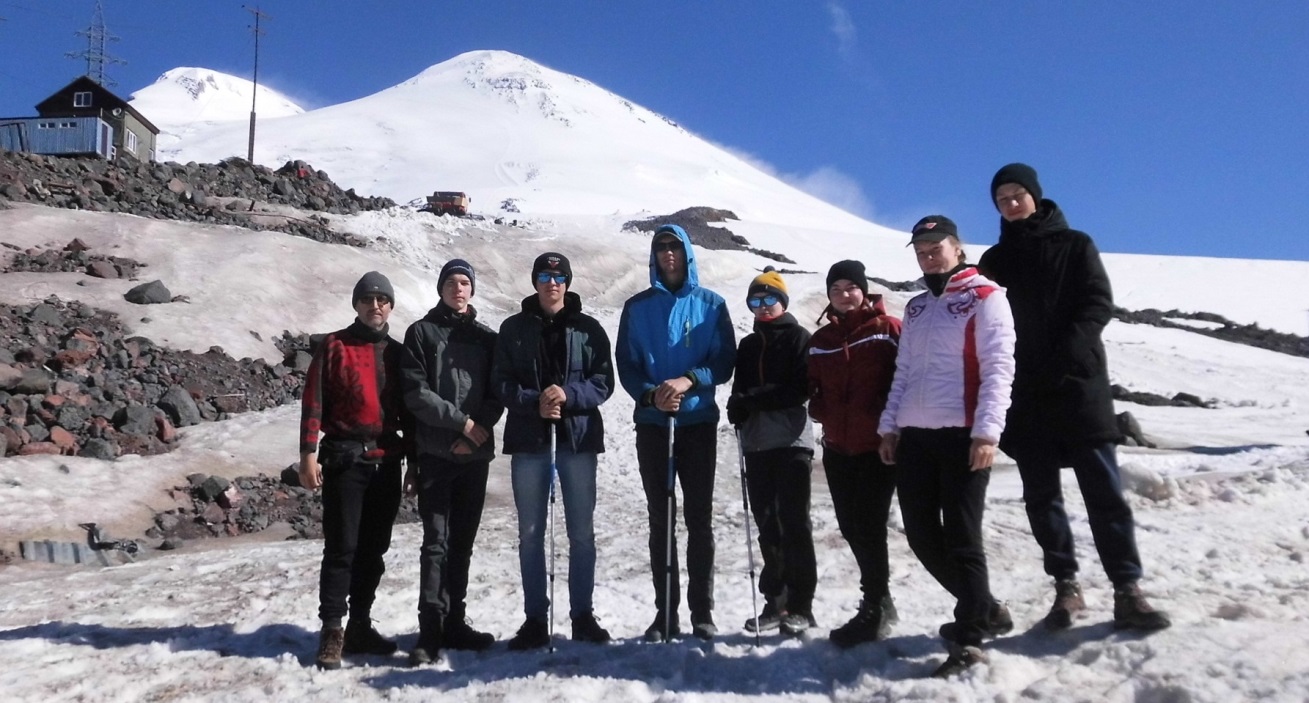 г. Городец, 2018 г.Содержание: 1. Проводящая организация - - - - - - - - - - - - - - - - - - - - - - - - - - - - - - - - - - - - - - 3.2. Основная идея путешествия, цели и задачи - - - - - - - - - - - - - - - - - - - - - - - - - 3.3. Таблица общих сведений о походе - - - - - - - - - - - - - - - - - - - - - - - - - - - - - - - 3.4. Район пешей части похода -  - - - - - - - - - - - - - - - - - - - - - - - - - - - - - - - - - - - 3.5. Подробная нитка  маршрута- - - - - - - - - - - - - - - - - - - - - - - - - - - - - - - - - - - - 5.6. Состав группы- - - - - - - - - - - - - - - - - - - - - - - - - - - - - - - - - - - - - - - - - - - - - - 5.7. Подъезд и отъезд - - - - - - - - - - - - - - - - - - - - - - - - - - - - - - - - - - - - - - - - - - - - 5.8. Аварийные выходы с маршрута и его запасные варианты. - - - - - - - - - - - - - -  6.9. Изменения маршрута и их причины. - - - - - - - - - - - - - - - - - - - - - - - - - - - - - - 6.10. Техническое описание пешей части маршрута. - - - - - - - - - - - - - - - - - - - - - 9.11. Потенциально опасные участки (препятствия, явления) на маршруте- - - - -  13.12. Перечень наиболее интересных объектов на маршруте  - - - - - - - - - - - - - - - 13.13. Дополнительные сведения о походе. - - - - - - - - - - - - - - - - - - - - - - - - - - - - -14.14. Стоимость участия в походе - - - - - - - - - - - - - - - - - - - - - - - - - - - - - - - - - - -16.15. Итоги, выводы, рекомендации - - - - - - - - - - - - - - - - - - - - - - - - - - - - - - - - - 16.16. Приложения. - - - - - - - - - - - - - - - - - - - - - - - - - - - - - - - - - - - - - - - - -  - - - - 17-25.Проводящая организация:Муниципальное общеобразовательное учреждение «Средняя школа № 1 имени дважды Героя Советского Союза Арсения Васильевича Ворожейкина», Городецкого района Нижегородской области.Адрес: г. Городец Нижегородской области, ул. Свердлова, 17, тел: 8(83161)92666.2. Основная идея путешествия, цели и задачиОсновная идея похода: знакомство с районом Приэльбрусья, получение первичных навыков путешествия в высокогорье. Цели и задачи: Образовательные: Совершенствование спортивно-туристической подготовки: закрепление навыков пешего (с элементами горного) туризма в условиях автономного похода; подготовка к походу -  правильный выбор снаряжения и раскладки питания; ориентирование в незнакомой местности по карте, компасу в условиях плохой видимости; самостоятельное составление меню, личная гигиена в походе.Воспитательные: Воспитание товарищества, взаимопомощи и дисциплины: получение навыков правильного построения взаимоотношений в автономно существующей группе; распределение обязанностей, дисциплина и самодисциплина.Экологические: Выполнение в походе природоохранных правил и требований.Историко-краеведческие: Ознакомление с историей и географией Приэльбрусья, климатическими условиями высокогорья, флорой и фауной.Спортивные: закрепление навыков пешего и горного туризма, ознакомление с техникой преодоления каменных склонов, снежников и ледников; тренировка физической силы и выносливости.3. Таблица общих сведений о походе:4. Район пешей части похода:Кабардино-Балкарская республика расположена в центральной части северного макросклона Кавказа. Территория республики разделена на три основные геоморфологические зоны — горную, предгорную и равнинную. Горная и предгорная зоны занимают большую часть территории субъекта. Равнинная зона охватывает северо-восточную часть республики.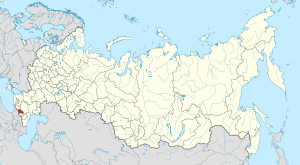 Через территорию республики параллельно друг от друга протягиваются 5 основных хребтов Большого Кавказа:  Пастбищный (или Меловой), Лесистый, Скалистый, Боковой и Главный (или Водораздельный), на котором находится высочайшая точка России, Кавказа и Европы: гора Эльбрус (5 642 м).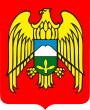 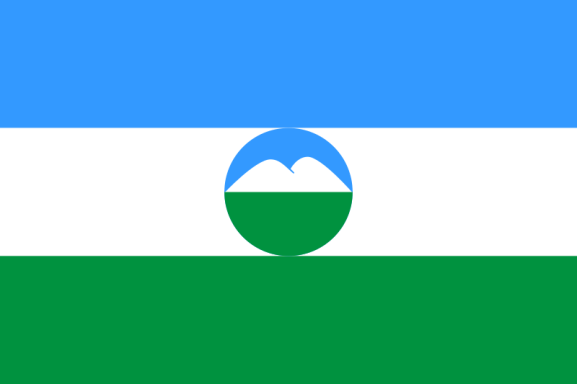 КлиматКлимат на территории республики разнообразный. Из-за расположения в гористой местности, в республике вертикальный тип поясности. На равнине и в предгорьях распространён влажный континентальный климат, который в горах сменяется на климат субальпийского пояса. И далее в высокогорьях переходит в альпийский тип климата. Средняя температура января составляет от −2 °С (на равнине) до −12 °С (в горах), июля соответственно +25 °С и +5 °С. Среднегодовое количество осадков составляет от 500 до 2000 мм. Лето на равнине очень тёплое, вторая половина жаркая.Июнь в среднем самый влажный месяц, выпадает больше всего осадков, и сильной жары в июне обычно не наблюдается (до +37 °С).Первая половина июля в целом идентична второй половине июня, но более сухая. Во второй половине июля наблюдаются более высокие температуры. Самый жаркий период - конец июля-август. Температура в июле в равниной части нередко поднимаются выше +38 °C.Август на равнине нередко самый жаркий месяц года. На равнине в августе обычно выпадает значительно меньше осадков, чем в июле или сентябре. Экосистема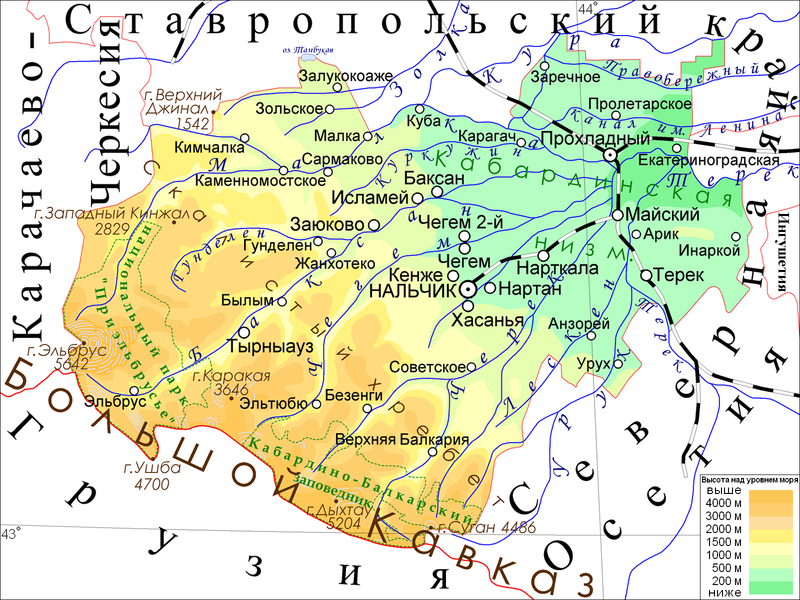 Леса занимают 1/10 часть территории. В поймах рек - лиственные леса. На высоте 800 -1600 м - широколиственные леса(преимущественно буковые), до 2200 м -  хвойные  (преимущественно сосновые). На высоте 2000-2400 м распространены субальпийские луга (разнотравно-овсяницевые и разнотравно-злаковые). Выше 2400 м - альпийские луга.Из млекопитающих распространены лиса, шакал, волк, бурый медведь,  уница, косуля,  кабан,  благородный олень, кавказская серна, дагестанский тур.  Из птиц наиболее массовые -  синица,  пеночка-весничка,  фазан и перепел.На территории Кабардино-Балкарии расположены национальный парк  «Приэльбрусье»,  Кабардино-Балкарский высокогорный заповедник и 11 государственных заказников.5. Подробная нитка пешей части маршрута1 часть маршрута: Село Эльбрус – р. Ирик - ледник Ирик - село Эльбрус.2 часть маршрута: пос. Азау - приют «Ветер» - приют «Одиннадцати» - скалы Пастухова – приют «Ветер».6.Состав группы:7. Подъезд и отъезд:Подъезд: Выезд из г. Городца на личном автотранспорте. Едем в Заволжье, ж/д вокзала. До Нижнего Новгорода - на электричке на 09.10. Далее - на поезде «Ласточка» «Н.Новгород-Москва»  отправляемся в 13.43. Время в пути от Нижнего Новгорода до Москвы – около 4 часов. В Москве на Курском вокзале сидим на вокзале, ждем свой поезд. В 21.52 отправляемся с этого же вокзала на поезде «Москва-Минводы». Приезд в Минводы  через день, в 07.17. На заказанном заранее транспорте выезжаем в с. Эльбрус, по дороге завтракаем в столовой, регистрируемся в управлении МЧС. Примерно в 13.00 приезжаем в пос. Эльбрус, и делаем первый пеший переход вверх по р. Ирик.Отъезд:С Эльбруса утром спускаемся в пос. Азау, переезд из Приэльбрусья в Туапсе на заказанном микроавтобусе. Два дня в Туапсе, потом в 15.56 садимся в поезд до Нижнего Новгорода, и через день в 11.38 прибываем в Н. Новгород, на электричке в 12.50 выезжаем в Заволжье, в 14.20 – прибываем в Заволжье, на автобусе возвращаемся в Городец. 8. Аварийные выходы с маршрута и его запасные вариантыПреимущество выбранного маршрута, с учётом небольшого горного опыта многих участников – в его прохождении по очень часто посещаемым и «людным» местам. Практически с любого места можно в течении нескольких часов (а то и минут) добраться до населённого пункта со всей необходимой инфраструктурой.1 ходовой день: р. Ирик – можно вернуться обратно в с. Эльбрус (0-5 км). К тому же есть связь Мегафон, Билайн, МТС.2 ходовой день: р. Ирик – вернуться в с. Эльбрус (5-10 км). В первой половине ещё есть связь Мегафон, Билайн, МТС.3 ходовой день: р. Ирик - ледник Ирик - вернуться в с. Эльбрус (10-15 км).4 ходовой день: р. Ирик - с. Эльбрус – вернуться в с. Эльбрус (5-10 км). 5 ходовой день: с. Эльбрус - пос. Азау - приют «Ветер» (3500м) - вернуться из приюта в Азау можно по канатной дороге в течении 30 мин. Везде есть связь и интернет.6 ходовой день: акклиматизационный выход до приюта «Одиннадцати» - вернуться на станцию канатной дороги «Старый кругозор» (2 км) и спуститься вниз, в Азау. Везде есть связь и интернет.7 ходовой день: подъём по южному склону Эльбруса до скал Пастухова (4700м) по классическому маршруту - спуститься вниз до станции канатной дороги «Старый кругозор» (5 км, можно на ратраке) и спуститься вниз, в Азау. Везде есть связь и интернет. На маршруте дежурят спасатели МЧС.8 ходовой день: приют «Ветер» – пос. Азау - спуск по канатной дороге в течении 30 мин. Везде есть связь и интернет.9. Изменения пешей части маршрута и их причиныВ основном придерживались заранее составленного графика. Хотя и пришлось его немного корректировать на ходу. 10. Техническое описание пешей части похода11. Потенциально опасные участки (препятствия, явления) на маршруте.Зависит от подготовленности группы и погодных условий. Хотя маршрут подбирался для группы с минимальным горным опытом, потенциально опасным в горах может быть все:- сильный туман или низкая облачность, - длительные затяжные дожди,- наличие крупных диких животных – медведей, шакалов. Местные жители говорили, что в горах видели медведя. Мы и сами видели следы его жизнедеятельности, поэтому в первую ночь выставляли ночные дежурства с костром.Ну и вообще:- горы есть горы, климат непредсказуемый и изменчивый. Возможны резкие похолодания, бывают заморозки, так что надо быть готовым ко всему – тёплая одежда, спальники, надёжные палатки. Мы брали с собой две газовые горелки, которые нам очень пригодились.12. Перечень наиболее интересных природных, исторических и других объектов на маршруте.Источники нарзана – для нас это было очень удивительным явлением – видеть, как из земли вытекает вкусная бодрящая вода, причем уже газированная.«Столбы» - интересное природное явление – образовалось в результате эрозии каменисто-песчаного склона. Хотя и опасное – во время дождя может произойти обрушение склона.«Приют Одиннадцати» - не только географический, но и исторический объект. В годы войны был центром ожесточенных боёв за Эльбрус, о чем можно найти немало интересного материала в интернете.  13. Дополнительные сведения о походе.Вещи личного снаряжения:Посуда: чашка, ложка, кружка, ножТуалетные принадлежности:мыло хозяйственное и туалетноезубная щетка, паста полотенце, мочалкатуалетная бумагаОдежда:кепка-бейсболка или панамашапочка теплая шерстянаянепромокаемый костюм (брюки и куртка) или дождевиктеплая кофта или свитер и теплые штаны на ночь сменное нижнее белье (3 шт) носки х/б (4 пары) носки шерстяныекупальный костюм (на море)культурная одежда (минимум!)обувь: для пешего этапа трекинговые ботинки или кроссовки; запасные кеды или кроссовки; сланцы для поезда и пляжа.Еда:Картофель – 3-4 шт в дополнение к общим закупкамРазное:трекинговые палки (были не у всех, поэтому взяли лыжные палки) спички (в гидроизоляции)сотовый телефон (связь была почти везде, а на Эльбрусе до самого верха - еще и интернет)фонариккрем от загара «Интенсив» (пригодился только на Эльбрусе, мазали лицо, но носы все равно обгорели, и на море)средство от комаров (не пригодилось)иголки, ниткичасыспальный мешокковрик «пенка»Всё укладывается в рюкзак с гидроизоляцией, теплые вещи и спальники - в дополнительные пакеты. Групповое снаряжение:палатки – две двухместные, одна трехместнаякотелки – два 5-литровых, крючки костровыечайник 2-литровый - очень пригодился, для группы до 8 человек очень удобнополовники – 2 шт.карты местности в гидроизоляции – мы придумали их заламинировать, очень помогло! Хотя при наличии интернета ими можно было и не пользоваться. Брали как дань традиции.Компас – не понадобилсяфотоаппараты - было 2 шт, для фотоотчета, хотя все пользовались смартфонами.видеокамера с запасными аккумумляторами - снимали кино про наш походверевки 10 мм - . и 6 мм – 20 м - практически не пригодились.карабины - 16 шт (не пригодились, даже не брали их с собой на маршруты)страховочные системы - 8 шт (тоже не понадобились)ремнабор для ремонта палаток: шило, изолента, скотч, запасные резинки и дуги для палаток – 2 шт.аптечка (состав смотри ниже)две газовые горелки и три газовых баллона по 200 мл.спички и зажигалка в гидроизоляцииДва куска полиэтилена 2 х 3 м - очень выручили на первом этапе.топорик, ножовка, набор веревочек Отдельно о снаряжении, которое брали в прокате, и его стоимость (в сутки!):Ботинки двойные - 400 р. - обязательно!Кошки - 200 р. - обязательно!Маски горнолыжные - 150 р.  - обязательно!Верхонки (толстые руковицы) - 100 р. обязательно!Ледорубы - 150 р. - не пригодились.Некоторые еще брали бахилы (для защиты от сырости) - 150 р. - в принципе, если не ходить по глубокому снегу, то можно и не брать.Состав аптечки:термометр, ножницы, пипетка, глазные капли – сульфацил натрия, сердечные средства – валидол, нитроглицеринболеутоляющие – анальгин – 2 уп., пенталгин- 1 уп., цитрамон – 5 уп.желудочные – но-шпа - 1, левомицитин – 2 уп., Гастал- 1, активированный уголь – 5 пачек, перевязочные: вата – 1 уп., лейкопластырь – 10 пачек плоских, 2 рулонных, бинты – 12 марлевых, 1 эластичных, 2 сетчатых;антисептические: йод – 1 шт., зеленка – 1 шт., перекись водорода – 3 шт.жаропонижающие: аспирин – 2 уп., парацетомол – 2 уп, антигриппин – 3 уп.  согревающая мазь – «Капсикам», спирт нашатырный Специфические медикаменты, для горного этапа, принимались в качестве профилактики:Милдронат - 1 капсула утромКапилар - 1 таблетка вечеромТромбоасс - 1 таблетка вечеромКомплексные витамины «Компливит» - 1 таблетка утром.Список продуктов (с учетом 4-х суток дороги):Как оказалось впоследствии, высокогорье не способствует хорошему аппетиту. К тому же взрослые организмы потребляют меньше калорий (не то что юные туристы, которые сметают всё, а потом еще просят добавки). Поэтому основных продуктов у нас оказался избыток, причем конкретный. Ниже приводится список, который закупался изначально, сначала дома, а потом докупался по ходу дела:Крупы: рис – 1,8 кг 	гречка – 2,5 кговсяная «Геркулес» - 1,8 кг ячневая – 1,8 кгпшенная –0,8 кг (осталась вся)Макароны – 3,8 кг В поезд БП-шки и каши б/п - каждый брал самСгущенка – 15 банки Консервы рыбные (скумбрия) – 3 банок Тушенка – 19 банокКолбаса полукопченая - 3 шт по 0,3 кг.Сахар – 5 кг (много, осталось более 1 кг)Соль – 0,3 кгКонфеты карамель – 0,6 кг + 0,4 докупали (не хватило)Шоколад – 10 плиток на перекусы (можно было и больше)Печенье, пряники – 2,4 кг (1,5 с собой, 1 докупали в с. Эльбрус)Козинаки: 4 плитки на перекусыХлеб – 12 булок черного (в Н.Нов – 2, докупили в Тырнаузе – 8, докупили в с. Эльбрус - 2)	6 батонов (в Н.Нов – 1, докупили в  с. Эльбрус - 4)	галеты – 40 шт (4 пачки)Чай – 0,3 кг (в пакетиках)Кофе раств. – 1 банки по 200 г.Суп в пачках – 6 пачек Сухофрукты – 0,5 кгКурага – 0,4 кг Картошка: 20-25 шт (по 3-4 с каждого)Контакты:  Всё нашли в Интернете, обо всём договорились по телефону, всё было чётко налажено по времени и по деньгам, никаких накладок.Заказ транспорта в Минводах для заброски группы в с. Эльбрус и потом - переезд из Азау в Туапсе (микроавтобус «Мерседес» на 8 мест с большим багажным отделением): Тимур:  8-9287047574Заказ проживания в приюте «Ветер» на ЭльбрусеДенис: 809287083772Прокат снаряжения в Терсколе (гостиница «Аламат»):Александр:  8-9181959904МЧС (там же и ПСС) в ТерсколеТел: 8(86638)7148014. Стоимость участия в походе.Итоговый взнос был меньше, около 16 000 р., так как удалось найти спонсорскую помощь в размере 20 000 рублей15. Итоги, выводы, рекомендации Итоги:Запланированный маршрут пройден полностью. Поставленная цель в плане восхождения на Эльбрус даже перевыполнена - поднялись выше, чем ожидали. Образовательные и воспитательные цели и задачи, поставленные перед походом, полностью выполнены.  Рекомендации: Билеты туда и обратно покупать заранее, за 90 суток; Планировать дополнительные дневки на случай непогоды;Заранее планировать проживание в приютах, лучше за несколько недель, иначе может не быть мест.Также заранее, за несколько недель, договариваться о прокате снаряжения. Иметь газовые горелки и газ для приготовления пищи во время дождя (хотя, если повезет с погодой, можно обойтись и без них) и полиэтиленовую пленку или тент, чтоб быстро прятаться от дождя;При восхождении на Эльбрус держаться компактной группой, не растягиваться.Постоянно следить за состоянием здоровья, своего и своих товарищей: горная болезнь - не шутки, подкрадывается незаметно. И не отказываться от медикаментов для профилактики утомляемости. 16. Приложения.Дневник похода Согласование с управлением МЧС по Городецкому районуМеню на пеший этап похода.Карта-схема похода.Отчет подготовил:Руководитель похода,                                                                                         Ларионов О.С.                                                                                                              «30» октября 2018 г.Вид туризмаКатегория сложности походаПродолжительностьПродолжительностьСроки проведенияВид туризмаКатегория сложности походаОбщаяходовых днейСроки проведенияПеший (с элементами горного)н.к.13  дней7  дней10.07.18 – 23.07.18№Ф.И.О.Возраст (лет) Место работы, учебыОбязанность в группеУчастие в походах – год, вид, район, Р - руководитель, У - участникЛарионов Олег Станиславович52Директор МБОУ «СШ № 1 имени А.В. Ворожейкина» г. ГородецРуководитель,Видеосъёмка. –  3-дневный пеший, р. Узола, «Р»2009 – 7-дневный пеший, Адыгея, «Р»2010 – 5-дн. водный, р.Чусовая Пермский край, «Р»2012 – 4-дневный водный, р. Узола, «Р»2014 – 7-дневный пеший, Адыгея, «Р»2015 - 7-дневный водный, Карелия, «Р»2017 - 3-дневный водный, р. Узола, «Р»2018 - 3-дн. пеший, Городецкий р-н, «Р».Лайкачева Яна Николаевна 23Студентка V курса Нижегородского строительного университетаПомощник повараНет.Ларионов Александр Олегович22ООО «Интек», г. Нижний НовгородОтв. за снаряжение, связь, интернет.2009 г. – 7-дневный пеший, Кавказ «У»2010г – 5-дневный водный, р. Чусовая, Пермский край, «У»2012г – 4-дневный водный, р. Узола «У»2014 – 6-дневный пеший, Адыгея, «У»Краев Иван Михайлович, 22Студент V курса Нижегородского строительного университетаОтв. за питание, Костровой,Эколог2009 г. – 3-дневный пеший. р. Узола, «У»2010г – 5-дневный водный, р. Чусовая, Урал, «У»2014 – 6-дневный пеший, Адыгея, «У»Васильева Елена Сергеевна,20Студентка III курса Волжского Государственного университета водного транспортаПовар, Фотосъемка, летописец2012г – 4-дневный водный, р. Узола «У»2013г – 4-дневный водный, р. Пьяна, «У»2015 – 8-дневный водный, Карелия, «У»2018 - 3-дневный пеший, Городецкий р-н, «У».Сметанина Ксения Владимировна19Студентка II курса Нижегородского института управленияПовар, отв. за дежурство2012г – 4-дневный водный, р. Узола «У»2013г – 4-дневный водный, р. Пьяна, «У»2014 – 6-дневный пеший, Адыгея, «У»2015 – 8-дневный водный, Карелия, «У»2018 - 3-дневный пеший, Городецкий р-н, «У».Седов Дмитрий Александрович19Студент III курса Нижегородского института управленияПомощник кострового2018 - 3-дневный пеший, Городецкий р-н, «У».Кротиков Дмитрий  Александрович,16Ученик 11 класса МБОУ «СШ № 1 имени А.В. Ворожейкина» г. ГородецУборка лагеря2017 - 3-дневный водный, р. Узола, «У»2018 - 3-дневный пеший, Городецкий р-н, «У».Дни путиДатаЗапланированный маршрут Изменения Причины изменений 1.12.07С. Эльбрус - р. Ирик до минеральных источников (2-3 км).Прошли дальше на 1 км, как потом оказалось, напрасно.Хорошая погода.2.13.07Р. Ирик - р. Ирик, подножие горы Терсколак (6-7 км)Прошли меньше, около 4 км.Вчера прошли больше; до намеченного места не пошли, так как вышли на хорошую поляну.3.14.07.Радиальный выход на ледник Ирик (8-10 км), Прошли меньше, 4-6 км. Не смогли подняться на ледникОчень плохая погода, возросла опасность передвижения по камням.4.15.07.Р. Ирик - р. Ирик до минеральных источников.Спустились в пос. Эльбрус, доехали до пос. Терскол, получили снаряжение, доехали до пос. Азау, поднались по канатной дороге до приюта «Ветер»Плохая погода, не захотели мокнуть почти сутки под дождём. 5.16.07Р. Ирик (минеральные источники) - приют «Ветер» на г. Эльбрус , 3700 м.Отдых, акклиматизация, пробный подъём до приюта «Одиннадцати».Опережаем график на сутки.6.17.07.Отдых, акклиматизация, пробный подъём до приюта «Одиннадцати».Основной выход на г. Эльбрус. Подъём до высоты 4500-4800 м.Опережаем график на сутки.7.18.07.Основной выход на г. Эльбрус. Подъём до высоты 4500-4800 м.Спуск с Эльбруса в пос. Азау, переезд в ТуапсеОпережаем график на сутки.819.07.Спуск с Эльбруса в пос. Азау, переезд в ТуапсеОтдыхаем в Туапсе.Опережаем график на сутки.Дни путиДатаУчасток дневного переходарасстояние, в кмходовое время, чМетеоусловия 1.12.07. 2018с. Эльбрус – р. Ирик.4 км4:30Утром и днём солнечная, немного ветреная погода небольшая облачность, t+22, Вечером  пасмурно, t+ 12. Ночью слабый дождь, +12. Начали пеший маршрут в 13:00 от школы в с. Эльбрус. Прошли немного по селу, вышли к реке Ирик, перешли её по автомобильному мосту. Начали подниматься по тропе на отрог горы Губасанты. Тропа очень натоптанная, идёт «серпантином». Внизу открывался вид на с. Эльбрус, долину р. Баксан. После пологого поворота вдоль ущелья р. Ирик рядом с тропой – указатель на источник нарзана. Вода очень чистая, прозрачная и газированная. Здесь еще есть устойчивая связь МТС, Билайн и другие.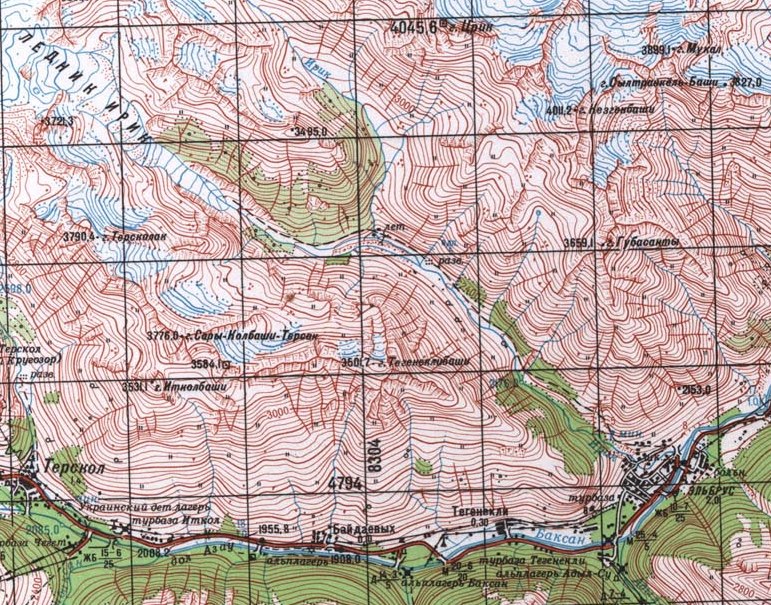 В 14.30 вышли на просторную и довольно пологую поляну, на которой предполагалось сделать первый ночлег. Но, учитывая хорошую погоду, решили пойти дальше. Тропа в этом месте разветвляется на две: одна вела в право и вверх, к каменным «Столбам»; вторая - влево и вниз, к реке. Мы пошли по левой, нисходящей тропе, что оказалось ошибкой. Выбранная тропа сначала была хорошо видимая, но вскоре стала исчезать, приходилось идти по траве и кустам, через каменистые осыпи, по краям обрывов.  К 17.00 тропа закончилась тупиком, почти на самом берегу Ирика. Место для ночевки очень неудачное – вокруг сосны, стоящие очень плотно друг к другу, уклон и очень шумная река под боком. Сотовой связи здесь нет.Под вечер стало прохладно, небо покрыли облака, ночью периодически шел дождь. Прошли около 3 км. Начали пеший маршрут в 13:00 от школы в с. Эльбрус. Прошли немного по селу, вышли к реке Ирик, перешли её по автомобильному мосту. Начали подниматься по тропе на отрог горы Губасанты. Тропа очень натоптанная, идёт «серпантином». Внизу открывался вид на с. Эльбрус, долину р. Баксан. После пологого поворота вдоль ущелья р. Ирик рядом с тропой – указатель на источник нарзана. Вода очень чистая, прозрачная и газированная. Здесь еще есть устойчивая связь МТС, Билайн и другие.В 14.30 вышли на просторную и довольно пологую поляну, на которой предполагалось сделать первый ночлег. Но, учитывая хорошую погоду, решили пойти дальше. Тропа в этом месте разветвляется на две: одна вела в право и вверх, к каменным «Столбам»; вторая - влево и вниз, к реке. Мы пошли по левой, нисходящей тропе, что оказалось ошибкой. Выбранная тропа сначала была хорошо видимая, но вскоре стала исчезать, приходилось идти по траве и кустам, через каменистые осыпи, по краям обрывов.  К 17.00 тропа закончилась тупиком, почти на самом берегу Ирика. Место для ночевки очень неудачное – вокруг сосны, стоящие очень плотно друг к другу, уклон и очень шумная река под боком. Сотовой связи здесь нет.Под вечер стало прохладно, небо покрыли облака, ночью периодически шел дождь. Прошли около 3 км. Начали пеший маршрут в 13:00 от школы в с. Эльбрус. Прошли немного по селу, вышли к реке Ирик, перешли её по автомобильному мосту. Начали подниматься по тропе на отрог горы Губасанты. Тропа очень натоптанная, идёт «серпантином». Внизу открывался вид на с. Эльбрус, долину р. Баксан. После пологого поворота вдоль ущелья р. Ирик рядом с тропой – указатель на источник нарзана. Вода очень чистая, прозрачная и газированная. Здесь еще есть устойчивая связь МТС, Билайн и другие.В 14.30 вышли на просторную и довольно пологую поляну, на которой предполагалось сделать первый ночлег. Но, учитывая хорошую погоду, решили пойти дальше. Тропа в этом месте разветвляется на две: одна вела в право и вверх, к каменным «Столбам»; вторая - влево и вниз, к реке. Мы пошли по левой, нисходящей тропе, что оказалось ошибкой. Выбранная тропа сначала была хорошо видимая, но вскоре стала исчезать, приходилось идти по траве и кустам, через каменистые осыпи, по краям обрывов.  К 17.00 тропа закончилась тупиком, почти на самом берегу Ирика. Место для ночевки очень неудачное – вокруг сосны, стоящие очень плотно друг к другу, уклон и очень шумная река под боком. Сотовой связи здесь нет.Под вечер стало прохладно, небо покрыли облака, ночью периодически шел дождь. Прошли около 3 км. Начали пеший маршрут в 13:00 от школы в с. Эльбрус. Прошли немного по селу, вышли к реке Ирик, перешли её по автомобильному мосту. Начали подниматься по тропе на отрог горы Губасанты. Тропа очень натоптанная, идёт «серпантином». Внизу открывался вид на с. Эльбрус, долину р. Баксан. После пологого поворота вдоль ущелья р. Ирик рядом с тропой – указатель на источник нарзана. Вода очень чистая, прозрачная и газированная. Здесь еще есть устойчивая связь МТС, Билайн и другие.В 14.30 вышли на просторную и довольно пологую поляну, на которой предполагалось сделать первый ночлег. Но, учитывая хорошую погоду, решили пойти дальше. Тропа в этом месте разветвляется на две: одна вела в право и вверх, к каменным «Столбам»; вторая - влево и вниз, к реке. Мы пошли по левой, нисходящей тропе, что оказалось ошибкой. Выбранная тропа сначала была хорошо видимая, но вскоре стала исчезать, приходилось идти по траве и кустам, через каменистые осыпи, по краям обрывов.  К 17.00 тропа закончилась тупиком, почти на самом берегу Ирика. Место для ночевки очень неудачное – вокруг сосны, стоящие очень плотно друг к другу, уклон и очень шумная река под боком. Сотовой связи здесь нет.Под вечер стало прохладно, небо покрыли облака, ночью периодически шел дождь. Прошли около 3 км. Начали пеший маршрут в 13:00 от школы в с. Эльбрус. Прошли немного по селу, вышли к реке Ирик, перешли её по автомобильному мосту. Начали подниматься по тропе на отрог горы Губасанты. Тропа очень натоптанная, идёт «серпантином». Внизу открывался вид на с. Эльбрус, долину р. Баксан. После пологого поворота вдоль ущелья р. Ирик рядом с тропой – указатель на источник нарзана. Вода очень чистая, прозрачная и газированная. Здесь еще есть устойчивая связь МТС, Билайн и другие.В 14.30 вышли на просторную и довольно пологую поляну, на которой предполагалось сделать первый ночлег. Но, учитывая хорошую погоду, решили пойти дальше. Тропа в этом месте разветвляется на две: одна вела в право и вверх, к каменным «Столбам»; вторая - влево и вниз, к реке. Мы пошли по левой, нисходящей тропе, что оказалось ошибкой. Выбранная тропа сначала была хорошо видимая, но вскоре стала исчезать, приходилось идти по траве и кустам, через каменистые осыпи, по краям обрывов.  К 17.00 тропа закончилась тупиком, почти на самом берегу Ирика. Место для ночевки очень неудачное – вокруг сосны, стоящие очень плотно друг к другу, уклон и очень шумная река под боком. Сотовой связи здесь нет.Под вечер стало прохладно, небо покрыли облака, ночью периодически шел дождь. Прошли около 3 км. Начали пеший маршрут в 13:00 от школы в с. Эльбрус. Прошли немного по селу, вышли к реке Ирик, перешли её по автомобильному мосту. Начали подниматься по тропе на отрог горы Губасанты. Тропа очень натоптанная, идёт «серпантином». Внизу открывался вид на с. Эльбрус, долину р. Баксан. После пологого поворота вдоль ущелья р. Ирик рядом с тропой – указатель на источник нарзана. Вода очень чистая, прозрачная и газированная. Здесь еще есть устойчивая связь МТС, Билайн и другие.В 14.30 вышли на просторную и довольно пологую поляну, на которой предполагалось сделать первый ночлег. Но, учитывая хорошую погоду, решили пойти дальше. Тропа в этом месте разветвляется на две: одна вела в право и вверх, к каменным «Столбам»; вторая - влево и вниз, к реке. Мы пошли по левой, нисходящей тропе, что оказалось ошибкой. Выбранная тропа сначала была хорошо видимая, но вскоре стала исчезать, приходилось идти по траве и кустам, через каменистые осыпи, по краям обрывов.  К 17.00 тропа закончилась тупиком, почти на самом берегу Ирика. Место для ночевки очень неудачное – вокруг сосны, стоящие очень плотно друг к другу, уклон и очень шумная река под боком. Сотовой связи здесь нет.Под вечер стало прохладно, небо покрыли облака, ночью периодически шел дождь. Прошли около 3 км.2.13.07. 2018Р. Ирик. Полуднёвка.4 км4:00Утром около +10, пасмурно, слабый дождь. Днем + 20, переменная облачность, иногда - дождь. Вечером пасмурно, дождь, + 12. В 9.00 начали подниматься по склону, чтобы выйти на основную тропу. Подъём довольно крутой, рыхлая земля, покрытая травой. Поднялись до тропы примерно за 35-40 мин, поднявшись на 120-130 метров. Здесь опять появилась связь. Начал моросить дождь.Тропа очень хорошая, натоптанная. Около часа шли по лесу, но потом вышли на поляну, с которой открылся очень красивый вид на горы, реку. Дождь почти перестал, но небо так и было затянуто тучами.Тропа идёт почти горизонтально, подъёма почти не ощущается. около 11.20 наконец-то встретили небольшой ручеек, который впадал в реку. Напились, решили встать на обед.  В 12:00 стали на обед, чуть дальше ручейка (метрах в ста), на поляне под большим развесистым деревом.. Опять начал накрапывать дождь. Отдохнули, пофотографировались, около 13.20 двинулись дальше. Через 15-20 мин. дошли до широкой просторной поляны - пастбища – почти горизонтальной поляны шириной около 2-х км, где паслись лошади и стоял домик пастуха. Здесь уже много ручьёв, пересекающих нашу тропу.Около 14.40 мы спустились к самой реке Ирик, где в неё впадало очень много ручьёв, чистых и холодных. Место красивое, много хороших стоянок для палаток. Справа виден красивый и довольно большой водопад, который вытекает из расщелины. Сначала мы хотели пройти ещё дальше, до слияния двух рукавов реки Ирик, но потом передумали и, вернулись на замеченную ранее поляну возле большого дерева. Часть ребят сходили на экскурсию к водопаду. До него идти около 20 минут. Он очень шумный, красивый и от него открывается красивый вид на всю долину реки. Возле него удалось, хоть и с трудом, поймать связь. Оттуда же виден хлипкий мостик и от него - тропа на перевал Терсколак.К вечеру на улице стало совсем прохладно и пасмурно, пошел дождь, который не переставал всю ночь.Прошли около 4 км В 9.00 начали подниматься по склону, чтобы выйти на основную тропу. Подъём довольно крутой, рыхлая земля, покрытая травой. Поднялись до тропы примерно за 35-40 мин, поднявшись на 120-130 метров. Здесь опять появилась связь. Начал моросить дождь.Тропа очень хорошая, натоптанная. Около часа шли по лесу, но потом вышли на поляну, с которой открылся очень красивый вид на горы, реку. Дождь почти перестал, но небо так и было затянуто тучами.Тропа идёт почти горизонтально, подъёма почти не ощущается. около 11.20 наконец-то встретили небольшой ручеек, который впадал в реку. Напились, решили встать на обед.  В 12:00 стали на обед, чуть дальше ручейка (метрах в ста), на поляне под большим развесистым деревом.. Опять начал накрапывать дождь. Отдохнули, пофотографировались, около 13.20 двинулись дальше. Через 15-20 мин. дошли до широкой просторной поляны - пастбища – почти горизонтальной поляны шириной около 2-х км, где паслись лошади и стоял домик пастуха. Здесь уже много ручьёв, пересекающих нашу тропу.Около 14.40 мы спустились к самой реке Ирик, где в неё впадало очень много ручьёв, чистых и холодных. Место красивое, много хороших стоянок для палаток. Справа виден красивый и довольно большой водопад, который вытекает из расщелины. Сначала мы хотели пройти ещё дальше, до слияния двух рукавов реки Ирик, но потом передумали и, вернулись на замеченную ранее поляну возле большого дерева. Часть ребят сходили на экскурсию к водопаду. До него идти около 20 минут. Он очень шумный, красивый и от него открывается красивый вид на всю долину реки. Возле него удалось, хоть и с трудом, поймать связь. Оттуда же виден хлипкий мостик и от него - тропа на перевал Терсколак.К вечеру на улице стало совсем прохладно и пасмурно, пошел дождь, который не переставал всю ночь.Прошли около 4 км В 9.00 начали подниматься по склону, чтобы выйти на основную тропу. Подъём довольно крутой, рыхлая земля, покрытая травой. Поднялись до тропы примерно за 35-40 мин, поднявшись на 120-130 метров. Здесь опять появилась связь. Начал моросить дождь.Тропа очень хорошая, натоптанная. Около часа шли по лесу, но потом вышли на поляну, с которой открылся очень красивый вид на горы, реку. Дождь почти перестал, но небо так и было затянуто тучами.Тропа идёт почти горизонтально, подъёма почти не ощущается. около 11.20 наконец-то встретили небольшой ручеек, который впадал в реку. Напились, решили встать на обед.  В 12:00 стали на обед, чуть дальше ручейка (метрах в ста), на поляне под большим развесистым деревом.. Опять начал накрапывать дождь. Отдохнули, пофотографировались, около 13.20 двинулись дальше. Через 15-20 мин. дошли до широкой просторной поляны - пастбища – почти горизонтальной поляны шириной около 2-х км, где паслись лошади и стоял домик пастуха. Здесь уже много ручьёв, пересекающих нашу тропу.Около 14.40 мы спустились к самой реке Ирик, где в неё впадало очень много ручьёв, чистых и холодных. Место красивое, много хороших стоянок для палаток. Справа виден красивый и довольно большой водопад, который вытекает из расщелины. Сначала мы хотели пройти ещё дальше, до слияния двух рукавов реки Ирик, но потом передумали и, вернулись на замеченную ранее поляну возле большого дерева. Часть ребят сходили на экскурсию к водопаду. До него идти около 20 минут. Он очень шумный, красивый и от него открывается красивый вид на всю долину реки. Возле него удалось, хоть и с трудом, поймать связь. Оттуда же виден хлипкий мостик и от него - тропа на перевал Терсколак.К вечеру на улице стало совсем прохладно и пасмурно, пошел дождь, который не переставал всю ночь.Прошли около 4 км В 9.00 начали подниматься по склону, чтобы выйти на основную тропу. Подъём довольно крутой, рыхлая земля, покрытая травой. Поднялись до тропы примерно за 35-40 мин, поднявшись на 120-130 метров. Здесь опять появилась связь. Начал моросить дождь.Тропа очень хорошая, натоптанная. Около часа шли по лесу, но потом вышли на поляну, с которой открылся очень красивый вид на горы, реку. Дождь почти перестал, но небо так и было затянуто тучами.Тропа идёт почти горизонтально, подъёма почти не ощущается. около 11.20 наконец-то встретили небольшой ручеек, который впадал в реку. Напились, решили встать на обед.  В 12:00 стали на обед, чуть дальше ручейка (метрах в ста), на поляне под большим развесистым деревом.. Опять начал накрапывать дождь. Отдохнули, пофотографировались, около 13.20 двинулись дальше. Через 15-20 мин. дошли до широкой просторной поляны - пастбища – почти горизонтальной поляны шириной около 2-х км, где паслись лошади и стоял домик пастуха. Здесь уже много ручьёв, пересекающих нашу тропу.Около 14.40 мы спустились к самой реке Ирик, где в неё впадало очень много ручьёв, чистых и холодных. Место красивое, много хороших стоянок для палаток. Справа виден красивый и довольно большой водопад, который вытекает из расщелины. Сначала мы хотели пройти ещё дальше, до слияния двух рукавов реки Ирик, но потом передумали и, вернулись на замеченную ранее поляну возле большого дерева. Часть ребят сходили на экскурсию к водопаду. До него идти около 20 минут. Он очень шумный, красивый и от него открывается красивый вид на всю долину реки. Возле него удалось, хоть и с трудом, поймать связь. Оттуда же виден хлипкий мостик и от него - тропа на перевал Терсколак.К вечеру на улице стало совсем прохладно и пасмурно, пошел дождь, который не переставал всю ночь.Прошли около 4 км В 9.00 начали подниматься по склону, чтобы выйти на основную тропу. Подъём довольно крутой, рыхлая земля, покрытая травой. Поднялись до тропы примерно за 35-40 мин, поднявшись на 120-130 метров. Здесь опять появилась связь. Начал моросить дождь.Тропа очень хорошая, натоптанная. Около часа шли по лесу, но потом вышли на поляну, с которой открылся очень красивый вид на горы, реку. Дождь почти перестал, но небо так и было затянуто тучами.Тропа идёт почти горизонтально, подъёма почти не ощущается. около 11.20 наконец-то встретили небольшой ручеек, который впадал в реку. Напились, решили встать на обед.  В 12:00 стали на обед, чуть дальше ручейка (метрах в ста), на поляне под большим развесистым деревом.. Опять начал накрапывать дождь. Отдохнули, пофотографировались, около 13.20 двинулись дальше. Через 15-20 мин. дошли до широкой просторной поляны - пастбища – почти горизонтальной поляны шириной около 2-х км, где паслись лошади и стоял домик пастуха. Здесь уже много ручьёв, пересекающих нашу тропу.Около 14.40 мы спустились к самой реке Ирик, где в неё впадало очень много ручьёв, чистых и холодных. Место красивое, много хороших стоянок для палаток. Справа виден красивый и довольно большой водопад, который вытекает из расщелины. Сначала мы хотели пройти ещё дальше, до слияния двух рукавов реки Ирик, но потом передумали и, вернулись на замеченную ранее поляну возле большого дерева. Часть ребят сходили на экскурсию к водопаду. До него идти около 20 минут. Он очень шумный, красивый и от него открывается красивый вид на всю долину реки. Возле него удалось, хоть и с трудом, поймать связь. Оттуда же виден хлипкий мостик и от него - тропа на перевал Терсколак.К вечеру на улице стало совсем прохладно и пасмурно, пошел дождь, который не переставал всю ночь.Прошли около 4 км В 9.00 начали подниматься по склону, чтобы выйти на основную тропу. Подъём довольно крутой, рыхлая земля, покрытая травой. Поднялись до тропы примерно за 35-40 мин, поднявшись на 120-130 метров. Здесь опять появилась связь. Начал моросить дождь.Тропа очень хорошая, натоптанная. Около часа шли по лесу, но потом вышли на поляну, с которой открылся очень красивый вид на горы, реку. Дождь почти перестал, но небо так и было затянуто тучами.Тропа идёт почти горизонтально, подъёма почти не ощущается. около 11.20 наконец-то встретили небольшой ручеек, который впадал в реку. Напились, решили встать на обед.  В 12:00 стали на обед, чуть дальше ручейка (метрах в ста), на поляне под большим развесистым деревом.. Опять начал накрапывать дождь. Отдохнули, пофотографировались, около 13.20 двинулись дальше. Через 15-20 мин. дошли до широкой просторной поляны - пастбища – почти горизонтальной поляны шириной около 2-х км, где паслись лошади и стоял домик пастуха. Здесь уже много ручьёв, пересекающих нашу тропу.Около 14.40 мы спустились к самой реке Ирик, где в неё впадало очень много ручьёв, чистых и холодных. Место красивое, много хороших стоянок для палаток. Справа виден красивый и довольно большой водопад, который вытекает из расщелины. Сначала мы хотели пройти ещё дальше, до слияния двух рукавов реки Ирик, но потом передумали и, вернулись на замеченную ранее поляну возле большого дерева. Часть ребят сходили на экскурсию к водопаду. До него идти около 20 минут. Он очень шумный, красивый и от него открывается красивый вид на всю долину реки. Возле него удалось, хоть и с трудом, поймать связь. Оттуда же виден хлипкий мостик и от него - тропа на перевал Терсколак.К вечеру на улице стало совсем прохладно и пасмурно, пошел дождь, который не переставал всю ночь.Прошли около 4 км3.14.07. 2018Радиальный выход на ледник Ирик7-8 км4,5 ч.Утром (да и весь день) t+12-15, сильная облачность, ливневый дождь. Встали в 6:30, позавтракали овсяной кашей и кофе. Было пасмурно, но дождя не было.Взяли только самые необходимые вещи: сухой паек (колбасу, хлеб, шоколад, воду), дождевики, немного теплых вещей. Всё это разложили по трём полупустым рюкзакам, остальные вещи просто спрятали в палатки, застегнули их и оставили.  Выдвинулись около 8.00. Идти без рюкзаков было легко и быстро, поэтому темп был очень скорый. Перейдя Ирик по хлипкому мостику из жердей, мы пошли по левому берегу реки. Километра два тропа была ровная, погода нормальная. Но постепенно погода начала портиться – начал накрапывать небольшой дождь, который вскоре превратился в ливень. Возле самого ледника тропа стала петлять между большими камнями, и постепенно пропала совсем. Растительность тоже практически исчезла. Мы обратили внимание, что ледник заметно уменьшился по сравнению с тем, что был отмечен на нашей карте 1996 г.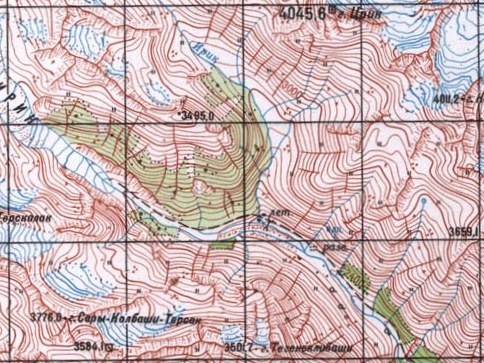 К 10.00 дошли до ледника. Хотели подняться чуть повыше, но камни, по которым шли, были скользкие, неустойчивые, идти по ним было опасно. В итоге через минут 30 стали спускаться вниз. Все время, пока мы шли назад, дождь лил, не переставая. В общей сложности, от слияния двух рек до ледника около 3-4 км, то есть туда-обратно около 6-8 километров. Примерно к 12 часам вернулись назад в свой лагерь. Дождь ненадолго прекратился, но вскоре зарядил опять. Одна из палаток начала протекать, поэтому пришлось накрыть её плёнкой. Около шести часов вечера дождь почти перестал. Начали готовить обед (он же ужин). С трудом удалось развести огонь, и мы повесили наши вещи над костром сушиться.Подводя итоги: место стоянки, которое мы выбрали очень удобное: находится на небольшой возвышенности, и не так слышно постоянный шум Ирика, рядом ручей с чистой водой, красивые виды. Но были и минусы:Многочисленные грызуны, мыши и суслики, поэтому пришлось подвешивать все продукты на веревку, натянутую между деревьями.Коровы - очень наглые, идут прямо на палатки, мычат по утрам.Также здесь невозможно поймать связь.Встали в 6:30, позавтракали овсяной кашей и кофе. Было пасмурно, но дождя не было.Взяли только самые необходимые вещи: сухой паек (колбасу, хлеб, шоколад, воду), дождевики, немного теплых вещей. Всё это разложили по трём полупустым рюкзакам, остальные вещи просто спрятали в палатки, застегнули их и оставили.  Выдвинулись около 8.00. Идти без рюкзаков было легко и быстро, поэтому темп был очень скорый. Перейдя Ирик по хлипкому мостику из жердей, мы пошли по левому берегу реки. Километра два тропа была ровная, погода нормальная. Но постепенно погода начала портиться – начал накрапывать небольшой дождь, который вскоре превратился в ливень. Возле самого ледника тропа стала петлять между большими камнями, и постепенно пропала совсем. Растительность тоже практически исчезла. Мы обратили внимание, что ледник заметно уменьшился по сравнению с тем, что был отмечен на нашей карте 1996 г.К 10.00 дошли до ледника. Хотели подняться чуть повыше, но камни, по которым шли, были скользкие, неустойчивые, идти по ним было опасно. В итоге через минут 30 стали спускаться вниз. Все время, пока мы шли назад, дождь лил, не переставая. В общей сложности, от слияния двух рек до ледника около 3-4 км, то есть туда-обратно около 6-8 километров. Примерно к 12 часам вернулись назад в свой лагерь. Дождь ненадолго прекратился, но вскоре зарядил опять. Одна из палаток начала протекать, поэтому пришлось накрыть её плёнкой. Около шести часов вечера дождь почти перестал. Начали готовить обед (он же ужин). С трудом удалось развести огонь, и мы повесили наши вещи над костром сушиться.Подводя итоги: место стоянки, которое мы выбрали очень удобное: находится на небольшой возвышенности, и не так слышно постоянный шум Ирика, рядом ручей с чистой водой, красивые виды. Но были и минусы:Многочисленные грызуны, мыши и суслики, поэтому пришлось подвешивать все продукты на веревку, натянутую между деревьями.Коровы - очень наглые, идут прямо на палатки, мычат по утрам.Также здесь невозможно поймать связь.Встали в 6:30, позавтракали овсяной кашей и кофе. Было пасмурно, но дождя не было.Взяли только самые необходимые вещи: сухой паек (колбасу, хлеб, шоколад, воду), дождевики, немного теплых вещей. Всё это разложили по трём полупустым рюкзакам, остальные вещи просто спрятали в палатки, застегнули их и оставили.  Выдвинулись около 8.00. Идти без рюкзаков было легко и быстро, поэтому темп был очень скорый. Перейдя Ирик по хлипкому мостику из жердей, мы пошли по левому берегу реки. Километра два тропа была ровная, погода нормальная. Но постепенно погода начала портиться – начал накрапывать небольшой дождь, который вскоре превратился в ливень. Возле самого ледника тропа стала петлять между большими камнями, и постепенно пропала совсем. Растительность тоже практически исчезла. Мы обратили внимание, что ледник заметно уменьшился по сравнению с тем, что был отмечен на нашей карте 1996 г.К 10.00 дошли до ледника. Хотели подняться чуть повыше, но камни, по которым шли, были скользкие, неустойчивые, идти по ним было опасно. В итоге через минут 30 стали спускаться вниз. Все время, пока мы шли назад, дождь лил, не переставая. В общей сложности, от слияния двух рек до ледника около 3-4 км, то есть туда-обратно около 6-8 километров. Примерно к 12 часам вернулись назад в свой лагерь. Дождь ненадолго прекратился, но вскоре зарядил опять. Одна из палаток начала протекать, поэтому пришлось накрыть её плёнкой. Около шести часов вечера дождь почти перестал. Начали готовить обед (он же ужин). С трудом удалось развести огонь, и мы повесили наши вещи над костром сушиться.Подводя итоги: место стоянки, которое мы выбрали очень удобное: находится на небольшой возвышенности, и не так слышно постоянный шум Ирика, рядом ручей с чистой водой, красивые виды. Но были и минусы:Многочисленные грызуны, мыши и суслики, поэтому пришлось подвешивать все продукты на веревку, натянутую между деревьями.Коровы - очень наглые, идут прямо на палатки, мычат по утрам.Также здесь невозможно поймать связь.Встали в 6:30, позавтракали овсяной кашей и кофе. Было пасмурно, но дождя не было.Взяли только самые необходимые вещи: сухой паек (колбасу, хлеб, шоколад, воду), дождевики, немного теплых вещей. Всё это разложили по трём полупустым рюкзакам, остальные вещи просто спрятали в палатки, застегнули их и оставили.  Выдвинулись около 8.00. Идти без рюкзаков было легко и быстро, поэтому темп был очень скорый. Перейдя Ирик по хлипкому мостику из жердей, мы пошли по левому берегу реки. Километра два тропа была ровная, погода нормальная. Но постепенно погода начала портиться – начал накрапывать небольшой дождь, который вскоре превратился в ливень. Возле самого ледника тропа стала петлять между большими камнями, и постепенно пропала совсем. Растительность тоже практически исчезла. Мы обратили внимание, что ледник заметно уменьшился по сравнению с тем, что был отмечен на нашей карте 1996 г.К 10.00 дошли до ледника. Хотели подняться чуть повыше, но камни, по которым шли, были скользкие, неустойчивые, идти по ним было опасно. В итоге через минут 30 стали спускаться вниз. Все время, пока мы шли назад, дождь лил, не переставая. В общей сложности, от слияния двух рек до ледника около 3-4 км, то есть туда-обратно около 6-8 километров. Примерно к 12 часам вернулись назад в свой лагерь. Дождь ненадолго прекратился, но вскоре зарядил опять. Одна из палаток начала протекать, поэтому пришлось накрыть её плёнкой. Около шести часов вечера дождь почти перестал. Начали готовить обед (он же ужин). С трудом удалось развести огонь, и мы повесили наши вещи над костром сушиться.Подводя итоги: место стоянки, которое мы выбрали очень удобное: находится на небольшой возвышенности, и не так слышно постоянный шум Ирика, рядом ручей с чистой водой, красивые виды. Но были и минусы:Многочисленные грызуны, мыши и суслики, поэтому пришлось подвешивать все продукты на веревку, натянутую между деревьями.Коровы - очень наглые, идут прямо на палатки, мычат по утрам.Также здесь невозможно поймать связь.Встали в 6:30, позавтракали овсяной кашей и кофе. Было пасмурно, но дождя не было.Взяли только самые необходимые вещи: сухой паек (колбасу, хлеб, шоколад, воду), дождевики, немного теплых вещей. Всё это разложили по трём полупустым рюкзакам, остальные вещи просто спрятали в палатки, застегнули их и оставили.  Выдвинулись около 8.00. Идти без рюкзаков было легко и быстро, поэтому темп был очень скорый. Перейдя Ирик по хлипкому мостику из жердей, мы пошли по левому берегу реки. Километра два тропа была ровная, погода нормальная. Но постепенно погода начала портиться – начал накрапывать небольшой дождь, который вскоре превратился в ливень. Возле самого ледника тропа стала петлять между большими камнями, и постепенно пропала совсем. Растительность тоже практически исчезла. Мы обратили внимание, что ледник заметно уменьшился по сравнению с тем, что был отмечен на нашей карте 1996 г.К 10.00 дошли до ледника. Хотели подняться чуть повыше, но камни, по которым шли, были скользкие, неустойчивые, идти по ним было опасно. В итоге через минут 30 стали спускаться вниз. Все время, пока мы шли назад, дождь лил, не переставая. В общей сложности, от слияния двух рек до ледника около 3-4 км, то есть туда-обратно около 6-8 километров. Примерно к 12 часам вернулись назад в свой лагерь. Дождь ненадолго прекратился, но вскоре зарядил опять. Одна из палаток начала протекать, поэтому пришлось накрыть её плёнкой. Около шести часов вечера дождь почти перестал. Начали готовить обед (он же ужин). С трудом удалось развести огонь, и мы повесили наши вещи над костром сушиться.Подводя итоги: место стоянки, которое мы выбрали очень удобное: находится на небольшой возвышенности, и не так слышно постоянный шум Ирика, рядом ручей с чистой водой, красивые виды. Но были и минусы:Многочисленные грызуны, мыши и суслики, поэтому пришлось подвешивать все продукты на веревку, натянутую между деревьями.Коровы - очень наглые, идут прямо на палатки, мычат по утрам.Также здесь невозможно поймать связь.Встали в 6:30, позавтракали овсяной кашей и кофе. Было пасмурно, но дождя не было.Взяли только самые необходимые вещи: сухой паек (колбасу, хлеб, шоколад, воду), дождевики, немного теплых вещей. Всё это разложили по трём полупустым рюкзакам, остальные вещи просто спрятали в палатки, застегнули их и оставили.  Выдвинулись около 8.00. Идти без рюкзаков было легко и быстро, поэтому темп был очень скорый. Перейдя Ирик по хлипкому мостику из жердей, мы пошли по левому берегу реки. Километра два тропа была ровная, погода нормальная. Но постепенно погода начала портиться – начал накрапывать небольшой дождь, который вскоре превратился в ливень. Возле самого ледника тропа стала петлять между большими камнями, и постепенно пропала совсем. Растительность тоже практически исчезла. Мы обратили внимание, что ледник заметно уменьшился по сравнению с тем, что был отмечен на нашей карте 1996 г.К 10.00 дошли до ледника. Хотели подняться чуть повыше, но камни, по которым шли, были скользкие, неустойчивые, идти по ним было опасно. В итоге через минут 30 стали спускаться вниз. Все время, пока мы шли назад, дождь лил, не переставая. В общей сложности, от слияния двух рек до ледника около 3-4 км, то есть туда-обратно около 6-8 километров. Примерно к 12 часам вернулись назад в свой лагерь. Дождь ненадолго прекратился, но вскоре зарядил опять. Одна из палаток начала протекать, поэтому пришлось накрыть её плёнкой. Около шести часов вечера дождь почти перестал. Начали готовить обед (он же ужин). С трудом удалось развести огонь, и мы повесили наши вещи над костром сушиться.Подводя итоги: место стоянки, которое мы выбрали очень удобное: находится на небольшой возвышенности, и не так слышно постоянный шум Ирика, рядом ручей с чистой водой, красивые виды. Но были и минусы:Многочисленные грызуны, мыши и суслики, поэтому пришлось подвешивать все продукты на веревку, натянутую между деревьями.Коровы - очень наглые, идут прямо на палатки, мычат по утрам.Также здесь невозможно поймать связь.4.15.07. 2018.Р. Ирик - с. Эльбрус - с. Азау - станция «Мир»  (3400м)- приют «Ветер» (3700м)8 + 1 км7,5Утром t+9, сильная облачность, мелкий дождь. Весь день облачность, дождь. Вечером мокрый снег, t около 0.В этот день мы должны были по плану вернуться до «Столбов». Встали рано, выдвинулись около 9.00. Шли по натоптанной тропинке менее 4 часов - уже к обеду добрались до места предполагаемой ночевки. Место для стоянки хоть было более-менее удобным, хотя и почти все места для палаток с небмольши уклоном. Рядом родник чистой воды и чуть дальше - источник нарзана.Но погода совсем испортилась, снова пошел дождь, поэтому мы решили быстро пообедать и добраться до приюта «Ветер» на Эльбрусе. Согласовали по телефону все свои перемещения с транспортом, пунктом проката снаряжения и с приютом, и пошли вниз. Через полчаса уже были в посёлке Эльбрус, там докупили продукты: хлеб, пряники, конфеты, выбросили весь мусор. Довольно быстро приехала машина, которая отвезла нас в посёлок Терскол, в гостиницу «Аламат», в которой находился прокат снаряжения. Примерка и подгонка всего снаряжения у нас заняла около двух часов. Оставили ненужные нам вещи (палатки, котелки, чайник, летние вещи, и т.д.) в камере хранения этой же гостиницы и поехали в посёлок Азау, откуда ходят канатные дороги. По плану мы должны были подняться сначала по маятниковой канатной дороге до отметки в 3500 м., а дальше – на кресельной – уже до самого нашего лагеря. Но успели только на последний рейс маятниковой дороги, поднялись сначала на 3000 м, до станции «Старый Кругозор», пересели на другую кабинку и поднялись до 3400 м. до станции «Мир». На креселку мы не успели, поэтому до  приюта поднимались пешком, в два захода.  Это почти на 300 метров вверх, сначала отнесли рюкзаки, потом - сумки со снаряжением. Опять начала портиться погода, пошел дождь. Стало смеркаться, резко похолодало, начал пролетать снег. На первый подъем-спуск ушло примерно 2 часа, + еще час на второй подъём. Пришли в приют уже совсем в темноте, мокрые, замерзшие, очень уставшие. 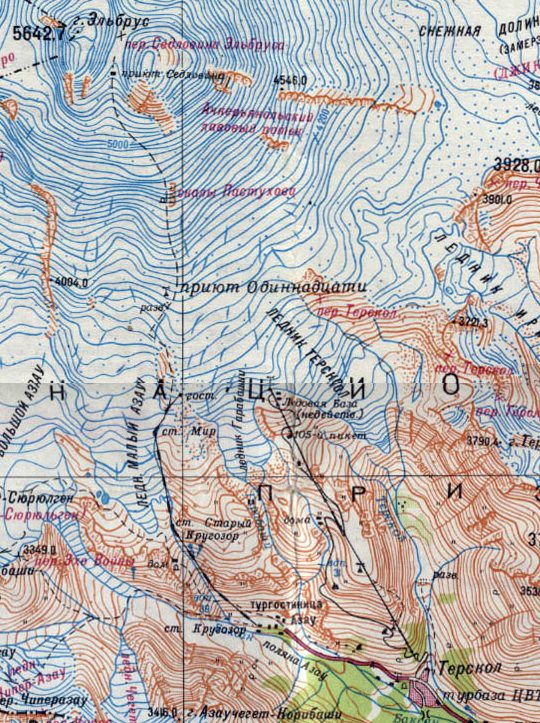 В этот день мы должны были по плану вернуться до «Столбов». Встали рано, выдвинулись около 9.00. Шли по натоптанной тропинке менее 4 часов - уже к обеду добрались до места предполагаемой ночевки. Место для стоянки хоть было более-менее удобным, хотя и почти все места для палаток с небмольши уклоном. Рядом родник чистой воды и чуть дальше - источник нарзана.Но погода совсем испортилась, снова пошел дождь, поэтому мы решили быстро пообедать и добраться до приюта «Ветер» на Эльбрусе. Согласовали по телефону все свои перемещения с транспортом, пунктом проката снаряжения и с приютом, и пошли вниз. Через полчаса уже были в посёлке Эльбрус, там докупили продукты: хлеб, пряники, конфеты, выбросили весь мусор. Довольно быстро приехала машина, которая отвезла нас в посёлок Терскол, в гостиницу «Аламат», в которой находился прокат снаряжения. Примерка и подгонка всего снаряжения у нас заняла около двух часов. Оставили ненужные нам вещи (палатки, котелки, чайник, летние вещи, и т.д.) в камере хранения этой же гостиницы и поехали в посёлок Азау, откуда ходят канатные дороги. По плану мы должны были подняться сначала по маятниковой канатной дороге до отметки в 3500 м., а дальше – на кресельной – уже до самого нашего лагеря. Но успели только на последний рейс маятниковой дороги, поднялись сначала на 3000 м, до станции «Старый Кругозор», пересели на другую кабинку и поднялись до 3400 м. до станции «Мир». На креселку мы не успели, поэтому до  приюта поднимались пешком, в два захода.  Это почти на 300 метров вверх, сначала отнесли рюкзаки, потом - сумки со снаряжением. Опять начала портиться погода, пошел дождь. Стало смеркаться, резко похолодало, начал пролетать снег. На первый подъем-спуск ушло примерно 2 часа, + еще час на второй подъём. Пришли в приют уже совсем в темноте, мокрые, замерзшие, очень уставшие. В этот день мы должны были по плану вернуться до «Столбов». Встали рано, выдвинулись около 9.00. Шли по натоптанной тропинке менее 4 часов - уже к обеду добрались до места предполагаемой ночевки. Место для стоянки хоть было более-менее удобным, хотя и почти все места для палаток с небмольши уклоном. Рядом родник чистой воды и чуть дальше - источник нарзана.Но погода совсем испортилась, снова пошел дождь, поэтому мы решили быстро пообедать и добраться до приюта «Ветер» на Эльбрусе. Согласовали по телефону все свои перемещения с транспортом, пунктом проката снаряжения и с приютом, и пошли вниз. Через полчаса уже были в посёлке Эльбрус, там докупили продукты: хлеб, пряники, конфеты, выбросили весь мусор. Довольно быстро приехала машина, которая отвезла нас в посёлок Терскол, в гостиницу «Аламат», в которой находился прокат снаряжения. Примерка и подгонка всего снаряжения у нас заняла около двух часов. Оставили ненужные нам вещи (палатки, котелки, чайник, летние вещи, и т.д.) в камере хранения этой же гостиницы и поехали в посёлок Азау, откуда ходят канатные дороги. По плану мы должны были подняться сначала по маятниковой канатной дороге до отметки в 3500 м., а дальше – на кресельной – уже до самого нашего лагеря. Но успели только на последний рейс маятниковой дороги, поднялись сначала на 3000 м, до станции «Старый Кругозор», пересели на другую кабинку и поднялись до 3400 м. до станции «Мир». На креселку мы не успели, поэтому до  приюта поднимались пешком, в два захода.  Это почти на 300 метров вверх, сначала отнесли рюкзаки, потом - сумки со снаряжением. Опять начала портиться погода, пошел дождь. Стало смеркаться, резко похолодало, начал пролетать снег. На первый подъем-спуск ушло примерно 2 часа, + еще час на второй подъём. Пришли в приют уже совсем в темноте, мокрые, замерзшие, очень уставшие. В этот день мы должны были по плану вернуться до «Столбов». Встали рано, выдвинулись около 9.00. Шли по натоптанной тропинке менее 4 часов - уже к обеду добрались до места предполагаемой ночевки. Место для стоянки хоть было более-менее удобным, хотя и почти все места для палаток с небмольши уклоном. Рядом родник чистой воды и чуть дальше - источник нарзана.Но погода совсем испортилась, снова пошел дождь, поэтому мы решили быстро пообедать и добраться до приюта «Ветер» на Эльбрусе. Согласовали по телефону все свои перемещения с транспортом, пунктом проката снаряжения и с приютом, и пошли вниз. Через полчаса уже были в посёлке Эльбрус, там докупили продукты: хлеб, пряники, конфеты, выбросили весь мусор. Довольно быстро приехала машина, которая отвезла нас в посёлок Терскол, в гостиницу «Аламат», в которой находился прокат снаряжения. Примерка и подгонка всего снаряжения у нас заняла около двух часов. Оставили ненужные нам вещи (палатки, котелки, чайник, летние вещи, и т.д.) в камере хранения этой же гостиницы и поехали в посёлок Азау, откуда ходят канатные дороги. По плану мы должны были подняться сначала по маятниковой канатной дороге до отметки в 3500 м., а дальше – на кресельной – уже до самого нашего лагеря. Но успели только на последний рейс маятниковой дороги, поднялись сначала на 3000 м, до станции «Старый Кругозор», пересели на другую кабинку и поднялись до 3400 м. до станции «Мир». На креселку мы не успели, поэтому до  приюта поднимались пешком, в два захода.  Это почти на 300 метров вверх, сначала отнесли рюкзаки, потом - сумки со снаряжением. Опять начала портиться погода, пошел дождь. Стало смеркаться, резко похолодало, начал пролетать снег. На первый подъем-спуск ушло примерно 2 часа, + еще час на второй подъём. Пришли в приют уже совсем в темноте, мокрые, замерзшие, очень уставшие. В этот день мы должны были по плану вернуться до «Столбов». Встали рано, выдвинулись около 9.00. Шли по натоптанной тропинке менее 4 часов - уже к обеду добрались до места предполагаемой ночевки. Место для стоянки хоть было более-менее удобным, хотя и почти все места для палаток с небмольши уклоном. Рядом родник чистой воды и чуть дальше - источник нарзана.Но погода совсем испортилась, снова пошел дождь, поэтому мы решили быстро пообедать и добраться до приюта «Ветер» на Эльбрусе. Согласовали по телефону все свои перемещения с транспортом, пунктом проката снаряжения и с приютом, и пошли вниз. Через полчаса уже были в посёлке Эльбрус, там докупили продукты: хлеб, пряники, конфеты, выбросили весь мусор. Довольно быстро приехала машина, которая отвезла нас в посёлок Терскол, в гостиницу «Аламат», в которой находился прокат снаряжения. Примерка и подгонка всего снаряжения у нас заняла около двух часов. Оставили ненужные нам вещи (палатки, котелки, чайник, летние вещи, и т.д.) в камере хранения этой же гостиницы и поехали в посёлок Азау, откуда ходят канатные дороги. По плану мы должны были подняться сначала по маятниковой канатной дороге до отметки в 3500 м., а дальше – на кресельной – уже до самого нашего лагеря. Но успели только на последний рейс маятниковой дороги, поднялись сначала на 3000 м, до станции «Старый Кругозор», пересели на другую кабинку и поднялись до 3400 м. до станции «Мир». На креселку мы не успели, поэтому до  приюта поднимались пешком, в два захода.  Это почти на 300 метров вверх, сначала отнесли рюкзаки, потом - сумки со снаряжением. Опять начала портиться погода, пошел дождь. Стало смеркаться, резко похолодало, начал пролетать снег. На первый подъем-спуск ушло примерно 2 часа, + еще час на второй подъём. Пришли в приют уже совсем в темноте, мокрые, замерзшие, очень уставшие. В этот день мы должны были по плану вернуться до «Столбов». Встали рано, выдвинулись около 9.00. Шли по натоптанной тропинке менее 4 часов - уже к обеду добрались до места предполагаемой ночевки. Место для стоянки хоть было более-менее удобным, хотя и почти все места для палаток с небмольши уклоном. Рядом родник чистой воды и чуть дальше - источник нарзана.Но погода совсем испортилась, снова пошел дождь, поэтому мы решили быстро пообедать и добраться до приюта «Ветер» на Эльбрусе. Согласовали по телефону все свои перемещения с транспортом, пунктом проката снаряжения и с приютом, и пошли вниз. Через полчаса уже были в посёлке Эльбрус, там докупили продукты: хлеб, пряники, конфеты, выбросили весь мусор. Довольно быстро приехала машина, которая отвезла нас в посёлок Терскол, в гостиницу «Аламат», в которой находился прокат снаряжения. Примерка и подгонка всего снаряжения у нас заняла около двух часов. Оставили ненужные нам вещи (палатки, котелки, чайник, летние вещи, и т.д.) в камере хранения этой же гостиницы и поехали в посёлок Азау, откуда ходят канатные дороги. По плану мы должны были подняться сначала по маятниковой канатной дороге до отметки в 3500 м., а дальше – на кресельной – уже до самого нашего лагеря. Но успели только на последний рейс маятниковой дороги, поднялись сначала на 3000 м, до станции «Старый Кругозор», пересели на другую кабинку и поднялись до 3400 м. до станции «Мир». На креселку мы не успели, поэтому до  приюта поднимались пешком, в два захода.  Это почти на 300 метров вверх, сначала отнесли рюкзаки, потом - сумки со снаряжением. Опять начала портиться погода, пошел дождь. Стало смеркаться, резко похолодало, начал пролетать снег. На первый подъем-спуск ушло примерно 2 часа, + еще час на второй подъём. Пришли в приют уже совсем в темноте, мокрые, замерзшие, очень уставшие. 5.16.07.Приют «Ветер (3700 м) - «Приют 11» (4100м) - приют «Ветер» (3700м).2,5 км 2Утром t -1, ясно. Весь день небольшая облачность, периодические снежные заряды. Вечером – ясно, +2. В этот день планировался пробный выход до отметки 3850м, до «Приюта Одиннадцати». Но многие почувствовали первые симптомы горной болезни – головная боль, слабость, отсутствие аппетита. Поэтому почти весь день отдыхали. Погода в этот день была очень хорошая, светило солнце. После обеда, около 15.30, надели «кошки», очки, верхонки, оделись потеплее, и пошли вверх. Сначала, когда вышли, погода была нормальная, но вскоре испортилась: видимость была не больше 50 м, дул сильный ветер, началась настоящая зимняя пурга. Из-за тумана и сильной метели не было видно ничего, поэтому дошли мы до «Приюта Одиннадцати», или нет - мы так и не поняли. Тропа очень хорошо натоптана и наезжена, но снег был мокрым, рыхлым, даже встречались лужи.Дорога туда и обратно заняла около двух часов.Вечером после ужина начали готовиться к предстоящему подъему. Собрали маленькие рюкзачки для каждого члена команды, в котором была вода, перекус (шоколад, бутерброды), теплый свитер, запасные носки. Ночь прошла тревожно – дул сильный ветер, стучал в двери, завывал где-то под полом, поэтому спалось не очень-то хорошо.В этот день планировался пробный выход до отметки 3850м, до «Приюта Одиннадцати». Но многие почувствовали первые симптомы горной болезни – головная боль, слабость, отсутствие аппетита. Поэтому почти весь день отдыхали. Погода в этот день была очень хорошая, светило солнце. После обеда, около 15.30, надели «кошки», очки, верхонки, оделись потеплее, и пошли вверх. Сначала, когда вышли, погода была нормальная, но вскоре испортилась: видимость была не больше 50 м, дул сильный ветер, началась настоящая зимняя пурга. Из-за тумана и сильной метели не было видно ничего, поэтому дошли мы до «Приюта Одиннадцати», или нет - мы так и не поняли. Тропа очень хорошо натоптана и наезжена, но снег был мокрым, рыхлым, даже встречались лужи.Дорога туда и обратно заняла около двух часов.Вечером после ужина начали готовиться к предстоящему подъему. Собрали маленькие рюкзачки для каждого члена команды, в котором была вода, перекус (шоколад, бутерброды), теплый свитер, запасные носки. Ночь прошла тревожно – дул сильный ветер, стучал в двери, завывал где-то под полом, поэтому спалось не очень-то хорошо.В этот день планировался пробный выход до отметки 3850м, до «Приюта Одиннадцати». Но многие почувствовали первые симптомы горной болезни – головная боль, слабость, отсутствие аппетита. Поэтому почти весь день отдыхали. Погода в этот день была очень хорошая, светило солнце. После обеда, около 15.30, надели «кошки», очки, верхонки, оделись потеплее, и пошли вверх. Сначала, когда вышли, погода была нормальная, но вскоре испортилась: видимость была не больше 50 м, дул сильный ветер, началась настоящая зимняя пурга. Из-за тумана и сильной метели не было видно ничего, поэтому дошли мы до «Приюта Одиннадцати», или нет - мы так и не поняли. Тропа очень хорошо натоптана и наезжена, но снег был мокрым, рыхлым, даже встречались лужи.Дорога туда и обратно заняла около двух часов.Вечером после ужина начали готовиться к предстоящему подъему. Собрали маленькие рюкзачки для каждого члена команды, в котором была вода, перекус (шоколад, бутерброды), теплый свитер, запасные носки. Ночь прошла тревожно – дул сильный ветер, стучал в двери, завывал где-то под полом, поэтому спалось не очень-то хорошо.В этот день планировался пробный выход до отметки 3850м, до «Приюта Одиннадцати». Но многие почувствовали первые симптомы горной болезни – головная боль, слабость, отсутствие аппетита. Поэтому почти весь день отдыхали. Погода в этот день была очень хорошая, светило солнце. После обеда, около 15.30, надели «кошки», очки, верхонки, оделись потеплее, и пошли вверх. Сначала, когда вышли, погода была нормальная, но вскоре испортилась: видимость была не больше 50 м, дул сильный ветер, началась настоящая зимняя пурга. Из-за тумана и сильной метели не было видно ничего, поэтому дошли мы до «Приюта Одиннадцати», или нет - мы так и не поняли. Тропа очень хорошо натоптана и наезжена, но снег был мокрым, рыхлым, даже встречались лужи.Дорога туда и обратно заняла около двух часов.Вечером после ужина начали готовиться к предстоящему подъему. Собрали маленькие рюкзачки для каждого члена команды, в котором была вода, перекус (шоколад, бутерброды), теплый свитер, запасные носки. Ночь прошла тревожно – дул сильный ветер, стучал в двери, завывал где-то под полом, поэтому спалось не очень-то хорошо.В этот день планировался пробный выход до отметки 3850м, до «Приюта Одиннадцати». Но многие почувствовали первые симптомы горной болезни – головная боль, слабость, отсутствие аппетита. Поэтому почти весь день отдыхали. Погода в этот день была очень хорошая, светило солнце. После обеда, около 15.30, надели «кошки», очки, верхонки, оделись потеплее, и пошли вверх. Сначала, когда вышли, погода была нормальная, но вскоре испортилась: видимость была не больше 50 м, дул сильный ветер, началась настоящая зимняя пурга. Из-за тумана и сильной метели не было видно ничего, поэтому дошли мы до «Приюта Одиннадцати», или нет - мы так и не поняли. Тропа очень хорошо натоптана и наезжена, но снег был мокрым, рыхлым, даже встречались лужи.Дорога туда и обратно заняла около двух часов.Вечером после ужина начали готовиться к предстоящему подъему. Собрали маленькие рюкзачки для каждого члена команды, в котором была вода, перекус (шоколад, бутерброды), теплый свитер, запасные носки. Ночь прошла тревожно – дул сильный ветер, стучал в двери, завывал где-то под полом, поэтому спалось не очень-то хорошо.В этот день планировался пробный выход до отметки 3850м, до «Приюта Одиннадцати». Но многие почувствовали первые симптомы горной болезни – головная боль, слабость, отсутствие аппетита. Поэтому почти весь день отдыхали. Погода в этот день была очень хорошая, светило солнце. После обеда, около 15.30, надели «кошки», очки, верхонки, оделись потеплее, и пошли вверх. Сначала, когда вышли, погода была нормальная, но вскоре испортилась: видимость была не больше 50 м, дул сильный ветер, началась настоящая зимняя пурга. Из-за тумана и сильной метели не было видно ничего, поэтому дошли мы до «Приюта Одиннадцати», или нет - мы так и не поняли. Тропа очень хорошо натоптана и наезжена, но снег был мокрым, рыхлым, даже встречались лужи.Дорога туда и обратно заняла около двух часов.Вечером после ужина начали готовиться к предстоящему подъему. Собрали маленькие рюкзачки для каждого члена команды, в котором была вода, перекус (шоколад, бутерброды), теплый свитер, запасные носки. Ночь прошла тревожно – дул сильный ветер, стучал в двери, завывал где-то под полом, поэтому спалось не очень-то хорошо.6.17.07.Приют «Ветер» (3700м) - скалы Пастухова (4750м) - приют «Ветер» (3700м)8,58 ч.Утром t+1, ясно. Днем  -3-5, сильный западный ветер, периодические снежные заряды. Вечером ясно, +4.Подъём – в 4.30 утра. Погода солнечная, немного морозная, без ветра. Эльбрус очень хорошо виден, Около 5.30, после завтрака, мы надели «кошки», маски, штурмовые рюкзаки, начали восхождение на Эльбрус. Поначалу двигаться было легко, потому что большого уклона дороги не было. Шли достаточно быстрым темпом и к 8 утра мы были у «Приюта Одиннадцати». Дальше угол подъема стал больше, и мы сбавили ход. Примерно в 8 часов погода начала портиться - задул сильный ветер, пошел снег. Началась настоящая зимняя пурга. В 8.30 мы были уже на высоте примерно 4400м. периодически выглядывало солнце. Отдохнули, попили чай из термоса, съели шоколад. Стали идти медленнее, делали один шаг на один выдох, поэтому скорость движения заметно снизилась. Вскоре подъём стал еще более крутым, погода опять испортилась: стало заметно холоднее, усилился ветер, снежная крупа. Спросили у проходивших ребят, на какой мы высоте? Оказалось, что уже на 4500 м. На этом участке, примерно в 10.30 часов часть группы повернула назад. остальные пошли дальше.Чем выше мы поднимались, тем холоднее и сильнее становился ветер. Шли очень медленно, но времени было еще достаточно, чтобы идти дальше, да и силы позволяли. Перекусив на нижних скалах Пастухова, мы отправились дальше. Наконец-то поднялись достаточно высоко, и вышли из тучи, сквозь которую мы так долго пробирались. светило солнце, но по-прежнему было очень ветрено, и скорость ветра только увеличивалась. Склон опять стал очень крутым, поэтому скорость движения упала почти до нуля. Последние метры идти было просто очень тяжело. Шли, подбадривая друг друга. Примерно в 11.40 дошли до верхних скал Пастухова (4800м). После такого эмоционального всплеска нужно было передохнуть, поэтому мы долго сидели, любуясь прекрасными видами – мы были НАД облаками, и это того стоило! Людей здесь, как и на всем пути, было очень много. Пока сидели отдыхали, стали замерзать, поэтому  решили побыстрее возвращаться в лагерь. Спускаться было, конечно же, легче, чем подниматься. Мы видели, как некоторые пользуются для спуска ледянками или лыжами. Мы спускались пешком, придумали, что если снять «кошки», то на ботинках можно очень даже неплохо скользить вниз, делая шаги по 1,5-2 м, как на коньках. Но правда, из-за резкой смены высоты некоторым из нас стало нехорошо – голова болела, кружилась, перед глазами сверкали «фонарики».  Около 14.00 мы вернулись в лагерь. Что интересно, даже после таких нагрузок чувства голода не испытывал никто.До вечера все отдыхали. Сходили в местное кафе, в котором были очень дорогие цены. Начали собирать вещи, чтобы завтра выйти пораньше. Спать легли рано, так как на следующий день снова нужно было рано вставать.Итого прошли пешком всего около 4 км туда и 4 км обратно.Подъём – в 4.30 утра. Погода солнечная, немного морозная, без ветра. Эльбрус очень хорошо виден, Около 5.30, после завтрака, мы надели «кошки», маски, штурмовые рюкзаки, начали восхождение на Эльбрус. Поначалу двигаться было легко, потому что большого уклона дороги не было. Шли достаточно быстрым темпом и к 8 утра мы были у «Приюта Одиннадцати». Дальше угол подъема стал больше, и мы сбавили ход. Примерно в 8 часов погода начала портиться - задул сильный ветер, пошел снег. Началась настоящая зимняя пурга. В 8.30 мы были уже на высоте примерно 4400м. периодически выглядывало солнце. Отдохнули, попили чай из термоса, съели шоколад. Стали идти медленнее, делали один шаг на один выдох, поэтому скорость движения заметно снизилась. Вскоре подъём стал еще более крутым, погода опять испортилась: стало заметно холоднее, усилился ветер, снежная крупа. Спросили у проходивших ребят, на какой мы высоте? Оказалось, что уже на 4500 м. На этом участке, примерно в 10.30 часов часть группы повернула назад. остальные пошли дальше.Чем выше мы поднимались, тем холоднее и сильнее становился ветер. Шли очень медленно, но времени было еще достаточно, чтобы идти дальше, да и силы позволяли. Перекусив на нижних скалах Пастухова, мы отправились дальше. Наконец-то поднялись достаточно высоко, и вышли из тучи, сквозь которую мы так долго пробирались. светило солнце, но по-прежнему было очень ветрено, и скорость ветра только увеличивалась. Склон опять стал очень крутым, поэтому скорость движения упала почти до нуля. Последние метры идти было просто очень тяжело. Шли, подбадривая друг друга. Примерно в 11.40 дошли до верхних скал Пастухова (4800м). После такого эмоционального всплеска нужно было передохнуть, поэтому мы долго сидели, любуясь прекрасными видами – мы были НАД облаками, и это того стоило! Людей здесь, как и на всем пути, было очень много. Пока сидели отдыхали, стали замерзать, поэтому  решили побыстрее возвращаться в лагерь. Спускаться было, конечно же, легче, чем подниматься. Мы видели, как некоторые пользуются для спуска ледянками или лыжами. Мы спускались пешком, придумали, что если снять «кошки», то на ботинках можно очень даже неплохо скользить вниз, делая шаги по 1,5-2 м, как на коньках. Но правда, из-за резкой смены высоты некоторым из нас стало нехорошо – голова болела, кружилась, перед глазами сверкали «фонарики».  Около 14.00 мы вернулись в лагерь. Что интересно, даже после таких нагрузок чувства голода не испытывал никто.До вечера все отдыхали. Сходили в местное кафе, в котором были очень дорогие цены. Начали собирать вещи, чтобы завтра выйти пораньше. Спать легли рано, так как на следующий день снова нужно было рано вставать.Итого прошли пешком всего около 4 км туда и 4 км обратно.Подъём – в 4.30 утра. Погода солнечная, немного морозная, без ветра. Эльбрус очень хорошо виден, Около 5.30, после завтрака, мы надели «кошки», маски, штурмовые рюкзаки, начали восхождение на Эльбрус. Поначалу двигаться было легко, потому что большого уклона дороги не было. Шли достаточно быстрым темпом и к 8 утра мы были у «Приюта Одиннадцати». Дальше угол подъема стал больше, и мы сбавили ход. Примерно в 8 часов погода начала портиться - задул сильный ветер, пошел снег. Началась настоящая зимняя пурга. В 8.30 мы были уже на высоте примерно 4400м. периодически выглядывало солнце. Отдохнули, попили чай из термоса, съели шоколад. Стали идти медленнее, делали один шаг на один выдох, поэтому скорость движения заметно снизилась. Вскоре подъём стал еще более крутым, погода опять испортилась: стало заметно холоднее, усилился ветер, снежная крупа. Спросили у проходивших ребят, на какой мы высоте? Оказалось, что уже на 4500 м. На этом участке, примерно в 10.30 часов часть группы повернула назад. остальные пошли дальше.Чем выше мы поднимались, тем холоднее и сильнее становился ветер. Шли очень медленно, но времени было еще достаточно, чтобы идти дальше, да и силы позволяли. Перекусив на нижних скалах Пастухова, мы отправились дальше. Наконец-то поднялись достаточно высоко, и вышли из тучи, сквозь которую мы так долго пробирались. светило солнце, но по-прежнему было очень ветрено, и скорость ветра только увеличивалась. Склон опять стал очень крутым, поэтому скорость движения упала почти до нуля. Последние метры идти было просто очень тяжело. Шли, подбадривая друг друга. Примерно в 11.40 дошли до верхних скал Пастухова (4800м). После такого эмоционального всплеска нужно было передохнуть, поэтому мы долго сидели, любуясь прекрасными видами – мы были НАД облаками, и это того стоило! Людей здесь, как и на всем пути, было очень много. Пока сидели отдыхали, стали замерзать, поэтому  решили побыстрее возвращаться в лагерь. Спускаться было, конечно же, легче, чем подниматься. Мы видели, как некоторые пользуются для спуска ледянками или лыжами. Мы спускались пешком, придумали, что если снять «кошки», то на ботинках можно очень даже неплохо скользить вниз, делая шаги по 1,5-2 м, как на коньках. Но правда, из-за резкой смены высоты некоторым из нас стало нехорошо – голова болела, кружилась, перед глазами сверкали «фонарики».  Около 14.00 мы вернулись в лагерь. Что интересно, даже после таких нагрузок чувства голода не испытывал никто.До вечера все отдыхали. Сходили в местное кафе, в котором были очень дорогие цены. Начали собирать вещи, чтобы завтра выйти пораньше. Спать легли рано, так как на следующий день снова нужно было рано вставать.Итого прошли пешком всего около 4 км туда и 4 км обратно.Подъём – в 4.30 утра. Погода солнечная, немного морозная, без ветра. Эльбрус очень хорошо виден, Около 5.30, после завтрака, мы надели «кошки», маски, штурмовые рюкзаки, начали восхождение на Эльбрус. Поначалу двигаться было легко, потому что большого уклона дороги не было. Шли достаточно быстрым темпом и к 8 утра мы были у «Приюта Одиннадцати». Дальше угол подъема стал больше, и мы сбавили ход. Примерно в 8 часов погода начала портиться - задул сильный ветер, пошел снег. Началась настоящая зимняя пурга. В 8.30 мы были уже на высоте примерно 4400м. периодически выглядывало солнце. Отдохнули, попили чай из термоса, съели шоколад. Стали идти медленнее, делали один шаг на один выдох, поэтому скорость движения заметно снизилась. Вскоре подъём стал еще более крутым, погода опять испортилась: стало заметно холоднее, усилился ветер, снежная крупа. Спросили у проходивших ребят, на какой мы высоте? Оказалось, что уже на 4500 м. На этом участке, примерно в 10.30 часов часть группы повернула назад. остальные пошли дальше.Чем выше мы поднимались, тем холоднее и сильнее становился ветер. Шли очень медленно, но времени было еще достаточно, чтобы идти дальше, да и силы позволяли. Перекусив на нижних скалах Пастухова, мы отправились дальше. Наконец-то поднялись достаточно высоко, и вышли из тучи, сквозь которую мы так долго пробирались. светило солнце, но по-прежнему было очень ветрено, и скорость ветра только увеличивалась. Склон опять стал очень крутым, поэтому скорость движения упала почти до нуля. Последние метры идти было просто очень тяжело. Шли, подбадривая друг друга. Примерно в 11.40 дошли до верхних скал Пастухова (4800м). После такого эмоционального всплеска нужно было передохнуть, поэтому мы долго сидели, любуясь прекрасными видами – мы были НАД облаками, и это того стоило! Людей здесь, как и на всем пути, было очень много. Пока сидели отдыхали, стали замерзать, поэтому  решили побыстрее возвращаться в лагерь. Спускаться было, конечно же, легче, чем подниматься. Мы видели, как некоторые пользуются для спуска ледянками или лыжами. Мы спускались пешком, придумали, что если снять «кошки», то на ботинках можно очень даже неплохо скользить вниз, делая шаги по 1,5-2 м, как на коньках. Но правда, из-за резкой смены высоты некоторым из нас стало нехорошо – голова болела, кружилась, перед глазами сверкали «фонарики».  Около 14.00 мы вернулись в лагерь. Что интересно, даже после таких нагрузок чувства голода не испытывал никто.До вечера все отдыхали. Сходили в местное кафе, в котором были очень дорогие цены. Начали собирать вещи, чтобы завтра выйти пораньше. Спать легли рано, так как на следующий день снова нужно было рано вставать.Итого прошли пешком всего около 4 км туда и 4 км обратно.Подъём – в 4.30 утра. Погода солнечная, немного морозная, без ветра. Эльбрус очень хорошо виден, Около 5.30, после завтрака, мы надели «кошки», маски, штурмовые рюкзаки, начали восхождение на Эльбрус. Поначалу двигаться было легко, потому что большого уклона дороги не было. Шли достаточно быстрым темпом и к 8 утра мы были у «Приюта Одиннадцати». Дальше угол подъема стал больше, и мы сбавили ход. Примерно в 8 часов погода начала портиться - задул сильный ветер, пошел снег. Началась настоящая зимняя пурга. В 8.30 мы были уже на высоте примерно 4400м. периодически выглядывало солнце. Отдохнули, попили чай из термоса, съели шоколад. Стали идти медленнее, делали один шаг на один выдох, поэтому скорость движения заметно снизилась. Вскоре подъём стал еще более крутым, погода опять испортилась: стало заметно холоднее, усилился ветер, снежная крупа. Спросили у проходивших ребят, на какой мы высоте? Оказалось, что уже на 4500 м. На этом участке, примерно в 10.30 часов часть группы повернула назад. остальные пошли дальше.Чем выше мы поднимались, тем холоднее и сильнее становился ветер. Шли очень медленно, но времени было еще достаточно, чтобы идти дальше, да и силы позволяли. Перекусив на нижних скалах Пастухова, мы отправились дальше. Наконец-то поднялись достаточно высоко, и вышли из тучи, сквозь которую мы так долго пробирались. светило солнце, но по-прежнему было очень ветрено, и скорость ветра только увеличивалась. Склон опять стал очень крутым, поэтому скорость движения упала почти до нуля. Последние метры идти было просто очень тяжело. Шли, подбадривая друг друга. Примерно в 11.40 дошли до верхних скал Пастухова (4800м). После такого эмоционального всплеска нужно было передохнуть, поэтому мы долго сидели, любуясь прекрасными видами – мы были НАД облаками, и это того стоило! Людей здесь, как и на всем пути, было очень много. Пока сидели отдыхали, стали замерзать, поэтому  решили побыстрее возвращаться в лагерь. Спускаться было, конечно же, легче, чем подниматься. Мы видели, как некоторые пользуются для спуска ледянками или лыжами. Мы спускались пешком, придумали, что если снять «кошки», то на ботинках можно очень даже неплохо скользить вниз, делая шаги по 1,5-2 м, как на коньках. Но правда, из-за резкой смены высоты некоторым из нас стало нехорошо – голова болела, кружилась, перед глазами сверкали «фонарики».  Около 14.00 мы вернулись в лагерь. Что интересно, даже после таких нагрузок чувства голода не испытывал никто.До вечера все отдыхали. Сходили в местное кафе, в котором были очень дорогие цены. Начали собирать вещи, чтобы завтра выйти пораньше. Спать легли рано, так как на следующий день снова нужно было рано вставать.Итого прошли пешком всего около 4 км туда и 4 км обратно.Подъём – в 4.30 утра. Погода солнечная, немного морозная, без ветра. Эльбрус очень хорошо виден, Около 5.30, после завтрака, мы надели «кошки», маски, штурмовые рюкзаки, начали восхождение на Эльбрус. Поначалу двигаться было легко, потому что большого уклона дороги не было. Шли достаточно быстрым темпом и к 8 утра мы были у «Приюта Одиннадцати». Дальше угол подъема стал больше, и мы сбавили ход. Примерно в 8 часов погода начала портиться - задул сильный ветер, пошел снег. Началась настоящая зимняя пурга. В 8.30 мы были уже на высоте примерно 4400м. периодически выглядывало солнце. Отдохнули, попили чай из термоса, съели шоколад. Стали идти медленнее, делали один шаг на один выдох, поэтому скорость движения заметно снизилась. Вскоре подъём стал еще более крутым, погода опять испортилась: стало заметно холоднее, усилился ветер, снежная крупа. Спросили у проходивших ребят, на какой мы высоте? Оказалось, что уже на 4500 м. На этом участке, примерно в 10.30 часов часть группы повернула назад. остальные пошли дальше.Чем выше мы поднимались, тем холоднее и сильнее становился ветер. Шли очень медленно, но времени было еще достаточно, чтобы идти дальше, да и силы позволяли. Перекусив на нижних скалах Пастухова, мы отправились дальше. Наконец-то поднялись достаточно высоко, и вышли из тучи, сквозь которую мы так долго пробирались. светило солнце, но по-прежнему было очень ветрено, и скорость ветра только увеличивалась. Склон опять стал очень крутым, поэтому скорость движения упала почти до нуля. Последние метры идти было просто очень тяжело. Шли, подбадривая друг друга. Примерно в 11.40 дошли до верхних скал Пастухова (4800м). После такого эмоционального всплеска нужно было передохнуть, поэтому мы долго сидели, любуясь прекрасными видами – мы были НАД облаками, и это того стоило! Людей здесь, как и на всем пути, было очень много. Пока сидели отдыхали, стали замерзать, поэтому  решили побыстрее возвращаться в лагерь. Спускаться было, конечно же, легче, чем подниматься. Мы видели, как некоторые пользуются для спуска ледянками или лыжами. Мы спускались пешком, придумали, что если снять «кошки», то на ботинках можно очень даже неплохо скользить вниз, делая шаги по 1,5-2 м, как на коньках. Но правда, из-за резкой смены высоты некоторым из нас стало нехорошо – голова болела, кружилась, перед глазами сверкали «фонарики».  Около 14.00 мы вернулись в лагерь. Что интересно, даже после таких нагрузок чувства голода не испытывал никто.До вечера все отдыхали. Сходили в местное кафе, в котором были очень дорогие цены. Начали собирать вещи, чтобы завтра выйти пораньше. Спать легли рано, так как на следующий день снова нужно было рано вставать.Итого прошли пешком всего около 4 км туда и 4 км обратно.7.18.07Приют «Ветер» (3700м) - ст. «Мир» (3500м) - с. Азау (2400м) - г. Туапсе.1,1 км1,5 чУтром t+5, ясно, днем +28, ясно, вечером + 22, ясно.Сегодня нам предстояло переместиться с зимнего Эльбруса обратно в лето – на Черное море! Вещи в основном были собраны еще вечером, поэтому после завтрака, примерно в 8 часов мы отправились в обратный путь, чтобы попасть на первый рейс канатной дороги.Погода была просто прекрасной: яркое солнце, на небе – ни облачка, ветра почти не было. От лагеря до канатки спускались пешком, неся на себе рюкзаки и вещи из проката снаряжения. В этот раз несли сразу всё, так как  стало меньше груза. Чем ниже мы спускались, тем теплее становилось. Пройдя около 1 км и спустившись на 300 м вниз мы дошли до станции канатной дороги «Мир», на которой в общем-то и закончился пеший этап нашего путешествия. Чем ниже спускались, тем теплее становилось, поэтому в первом вагончике канатной дороги мы уже сняли зимние куртки, а после пересадки спускались уже в одних рубашках.Спустившись в Азау, мы попали в настоящее жаркое лето, встретились с заранее заказанным  микроавтобусом и поехали в Туапсе.Сегодня нам предстояло переместиться с зимнего Эльбруса обратно в лето – на Черное море! Вещи в основном были собраны еще вечером, поэтому после завтрака, примерно в 8 часов мы отправились в обратный путь, чтобы попасть на первый рейс канатной дороги.Погода была просто прекрасной: яркое солнце, на небе – ни облачка, ветра почти не было. От лагеря до канатки спускались пешком, неся на себе рюкзаки и вещи из проката снаряжения. В этот раз несли сразу всё, так как  стало меньше груза. Чем ниже мы спускались, тем теплее становилось. Пройдя около 1 км и спустившись на 300 м вниз мы дошли до станции канатной дороги «Мир», на которой в общем-то и закончился пеший этап нашего путешествия. Чем ниже спускались, тем теплее становилось, поэтому в первом вагончике канатной дороги мы уже сняли зимние куртки, а после пересадки спускались уже в одних рубашках.Спустившись в Азау, мы попали в настоящее жаркое лето, встретились с заранее заказанным  микроавтобусом и поехали в Туапсе.Сегодня нам предстояло переместиться с зимнего Эльбруса обратно в лето – на Черное море! Вещи в основном были собраны еще вечером, поэтому после завтрака, примерно в 8 часов мы отправились в обратный путь, чтобы попасть на первый рейс канатной дороги.Погода была просто прекрасной: яркое солнце, на небе – ни облачка, ветра почти не было. От лагеря до канатки спускались пешком, неся на себе рюкзаки и вещи из проката снаряжения. В этот раз несли сразу всё, так как  стало меньше груза. Чем ниже мы спускались, тем теплее становилось. Пройдя около 1 км и спустившись на 300 м вниз мы дошли до станции канатной дороги «Мир», на которой в общем-то и закончился пеший этап нашего путешествия. Чем ниже спускались, тем теплее становилось, поэтому в первом вагончике канатной дороги мы уже сняли зимние куртки, а после пересадки спускались уже в одних рубашках.Спустившись в Азау, мы попали в настоящее жаркое лето, встретились с заранее заказанным  микроавтобусом и поехали в Туапсе.Сегодня нам предстояло переместиться с зимнего Эльбруса обратно в лето – на Черное море! Вещи в основном были собраны еще вечером, поэтому после завтрака, примерно в 8 часов мы отправились в обратный путь, чтобы попасть на первый рейс канатной дороги.Погода была просто прекрасной: яркое солнце, на небе – ни облачка, ветра почти не было. От лагеря до канатки спускались пешком, неся на себе рюкзаки и вещи из проката снаряжения. В этот раз несли сразу всё, так как  стало меньше груза. Чем ниже мы спускались, тем теплее становилось. Пройдя около 1 км и спустившись на 300 м вниз мы дошли до станции канатной дороги «Мир», на которой в общем-то и закончился пеший этап нашего путешествия. Чем ниже спускались, тем теплее становилось, поэтому в первом вагончике канатной дороги мы уже сняли зимние куртки, а после пересадки спускались уже в одних рубашках.Спустившись в Азау, мы попали в настоящее жаркое лето, встретились с заранее заказанным  микроавтобусом и поехали в Туапсе.Сегодня нам предстояло переместиться с зимнего Эльбруса обратно в лето – на Черное море! Вещи в основном были собраны еще вечером, поэтому после завтрака, примерно в 8 часов мы отправились в обратный путь, чтобы попасть на первый рейс канатной дороги.Погода была просто прекрасной: яркое солнце, на небе – ни облачка, ветра почти не было. От лагеря до канатки спускались пешком, неся на себе рюкзаки и вещи из проката снаряжения. В этот раз несли сразу всё, так как  стало меньше груза. Чем ниже мы спускались, тем теплее становилось. Пройдя около 1 км и спустившись на 300 м вниз мы дошли до станции канатной дороги «Мир», на которой в общем-то и закончился пеший этап нашего путешествия. Чем ниже спускались, тем теплее становилось, поэтому в первом вагончике канатной дороги мы уже сняли зимние куртки, а после пересадки спускались уже в одних рубашках.Спустившись в Азау, мы попали в настоящее жаркое лето, встретились с заранее заказанным  микроавтобусом и поехали в Туапсе.Сегодня нам предстояло переместиться с зимнего Эльбруса обратно в лето – на Черное море! Вещи в основном были собраны еще вечером, поэтому после завтрака, примерно в 8 часов мы отправились в обратный путь, чтобы попасть на первый рейс канатной дороги.Погода была просто прекрасной: яркое солнце, на небе – ни облачка, ветра почти не было. От лагеря до канатки спускались пешком, неся на себе рюкзаки и вещи из проката снаряжения. В этот раз несли сразу всё, так как  стало меньше груза. Чем ниже мы спускались, тем теплее становилось. Пройдя около 1 км и спустившись на 300 м вниз мы дошли до станции канатной дороги «Мир», на которой в общем-то и закончился пеший этап нашего путешествия. Чем ниже спускались, тем теплее становилось, поэтому в первом вагончике канатной дороги мы уже сняли зимние куртки, а после пересадки спускались уже в одних рубашках.Спустившись в Азау, мы попали в настоящее жаркое лето, встретились с заранее заказанным  микроавтобусом и поехали в Туапсе.Маршрут переездаОбщий взносС одногоН.Новгород - Москва - Минводы (поезда)320004000Трансфер Минводы - с. Эльбрус (микроавтобус)5500690Трансфер с. Эльбрус - Терскол - Азау2500310Прокат снаряжения160002000Проживание в приюте «Ветер» (1ночь - 3000р)240003000Трансфер Азау - Туапсе160002000Проживание в Туапсе (1 ночь - 400р)4600580Туапсе - Нижний Новгород (прямой поезд)320003500На продукты, аптечку80001000И Т О Г О   136 64017 080